No. 63	p. 3605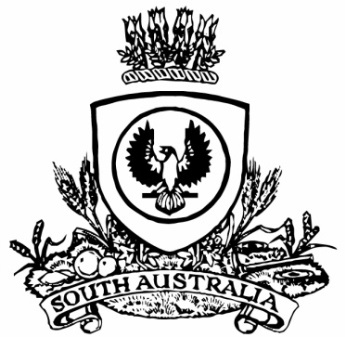 THE SOUTH AUSTRALIANGOVERNMENT GAZETTEPublished by AuthorityAdelaide, Thursday, 23 September 2021ContentsGovernor’s InstrumentsAppointmentDepartment of the Premier and CabinetAdelaide, 23 September 2021Her Excellency the Administrator in Executive Council has been pleased to appoint Michael John Buchan as the Chief Executive of the South Australian Housing Trust (trading as SA Housing Authority) for a term commencing on 1 January 2022 and expiring on 31 December 2024—pursuant to section 68 of the Constitution Act 1934.By command,Steven Spence MarshallPremierMHSCS21009ProclamationSouth AustraliaHolidays (Substitution of Appointed Day) Proclamation 2021under section 5 of the Holidays Act 19101—Short titleThis proclamation may be cited as the Holidays (Substitution of Appointed Day) Proclamation 2021.2—CommencementThis proclamation comes into operation on the day on which it is made.3—Substitution of appointed day in 2022 and 2023	(1)	Monday 14 March 2022 is declared to be a public holiday and bank holiday instead of the third Monday in May 2022.	(2)	Monday 13 March 2023 is declared to be a public holiday and bank holiday instead of the third Monday in May 2023.Made by the Administratorwith the advice and consent of the Executive Councilon 23 September 2021RegulationsSouth AustraliaPlanning, Development and Infrastructure (General) (Temporary Accommodation) Variation 
Regulations 2021under the Planning, Development and Infrastructure Act 2016ContentsPart 1—Preliminary1	Short title2	Commencement3	Variation provisionsPart 2—Variation of Planning, Development and Infrastructure (General) Regulations 20174	Variation of Schedule 6—Relevant authority—Commission15	Temporary accommodation for seasonal workers5	Variation of Schedule 6A—Accepted development2	Temporary accommodation for seasonal workersPart 1—Preliminary1—Short titleThese regulations may be cited as the Planning, Development and Infrastructure (General) (Temporary Accommodation) Variation Regulations 2021.2—CommencementThese regulations come into operation on the day on which they are made.3—Variation provisionsIn these regulations, a provision under a heading referring to the variation of specified regulations varies the regulations so specified.Part 2—Variation of Planning, Development and Infrastructure (General) Regulations 20174—Variation of Schedule 6—Relevant authority—CommissionSchedule 6—after clause 14 insert:15—Temporary accommodation for seasonal workers	(1)	The construction or placement of a temporary building or structure on land within a designated area to be used as accommodation by persons employed or engaged in seasonal work within the region in which the designated area is located.	(2)	This clause expires on 30 April 2022.	(3)	In this clause—designated area has the same meaning as in Schedule 6A clause 2.5—Variation of Schedule 6A—Accepted developmentSchedule 6A—after clause 1 insert:2—Temporary accommodation for seasonal workers	(1)	The construction or placement of a temporary building or structure on land within a designated area to be used as accommodation by persons employed or engaged in seasonal work within the region in which the designated area is located.	(2)	This clause expires on 30 April 2022.	(3)	In this clause—designated area means an area designated by the Chief Executive for the purposes of this clause by notice published on the SA planning portal, but does not include an area or place within the Local Heritage Place Overlay or State Heritage Place Overlay under the Planning and Design Code.Note—As required by section 10AA(2) of the Subordinate Legislation Act 1978, the Minister has certified that, in the Minister's opinion, it is necessary or appropriate that these regulations come into operation as set out in these regulations.Made by the Administratorwith the advice and consent of the Executive Councilon 23 September 2021No 144 of 2021State Government InstrumentsBoxing and Martial Arts Act 2000Revocation of RulesTake notice that pursuant to section 10 of the Boxing and Martial Arts Act 2000, I Kylie Taylor, Chief Executive of the Office for Recreation, Sport and Racing, as delegate for the Minister for Recreation, Sport and Racing to whom the administration of the Boxing and Martial Arts Act 2000 is committed, have revoked the rules applicable to the conduct of boxing events to cease operation on this date of publication.The revoked rules are set out below.Dated: 23 September 2021Kylie TaylorChief Executive, Office for Recreation, Sport and Racingas delegate for the Minister for Recreation, Sport and RacingBoxing Australia Technical and Competition Regulations amended 19 August 2020—gazetted 5 November 2020Boxing And Martial Arts Act 2000Notice of RulesTake notice that pursuant to section 10 of the Boxing and Martial Arts Act 2000, I Kylie Taylor, Chief Executive of the Office for Recreation, Sport and Racing, as delegate for the Minister for Recreation, Sport and Racing to whom the administration of the Boxing and Martial Arts Act 2000 is committed, have approved the rules applicable to the conduct of boxing events to commence operation on this date of publication.The approved rules are set out below.Dated: 23 September 2021Kylie TaylorChief Executive, Office for Recreation, Sport and Racingas delegate for the Minister for Recreation, Sport and RacingBoxing Australia Technical and Competition Regulations amended 26 August 2021Building Work Contractors Act 1995ExemptionTake notice that, pursuant to section 45 of the Building Work Contractors Act 1995, I, Zoe Thomas as a delegate for the Attorney-General, do hereby exempt the licensee named in Schedule 1 from the application of Division 3 of Part 5 of the above Act in relation to domestic building work described in Schedule 2 and subject to the conditions specified in Schedule 3.Schedule 1Andrew James Wahlin (BLD 283217)Schedule 2Construction of a swimming pool at Lot 96 in Primary Community Plan 40647 being a portion of the land described in Certificate of Title Volume 6183 Folio 845, more commonly known as 25 Fisher Place, Mile End SA 5031.Schedule 31.	This exemption is limited to domestic building work personally performed by the licensee in relation to the building work described in Schedule 2.2.	This exemption does not apply to any domestic building work the licensee contracts to another building work contractor, for which that contractor is required by law to hold building indemnity insurance.3.	That the licensee does not transfer his interest in the land prior to five years from the date of completion of the building work the subject of this exemption, without the prior authorisation of Consumer and Business Services (CBS). Before giving such authorisation, CBS may require the licensee to take any reasonable steps to protect the future purchaser(s) of the property, including but not limited to:•	Providing evidence that an adequate policy of building indemnity insurance is in force to cover the balance of the five-year period from the date of completion of the building work the subject of this exemption;•	Providing evidence of an independent expert inspection of the building work the subject of this exemption;•	Making an independent expert report available to prospective purchasers of the property;•	Giving prospective purchasers of the property notice of the absence of a policy of building indemnity insurance.Dated: 15 September 2021Zoe ThomasAssistant Director, LicensingDelegate for the Attorney-GeneralControlled Substances (Poisons) Regulations 2011Regulation 33(2)(C)Approved Electronic Communication—Digital Image of PrescriptionI, Stephen Wade, MLC, Minister for Health and Wellbeing:1.	Pursuant to regulation 3(1) of the Controlled Substances (Poisons) Regulations 2011, hereby determine that the electronic transmission of a digital image of a prescription is an approved electronic communication for the purpose of the definition of this term in the Regulations.2.	Pursuant to regulation 33(10) of the Controlled Substances (Poisons) Regulations 2011, hereby determine that the following requirements must be complied with by a prescriber if the prescriber gives a pharmacist a prescription by an approved electronic communication which is an electronic transmission of a digital image of the prescription:a.	The prescription can only be for a patient prescribed a Schedule 4 medicine as the result of a telehealth attendance or phone attendance.b.	The prescription given to the pharmacist by electronic transmission must be a digital image of the prescription.c.	The prescription must be given directly to the pharmacist by the prescriber (or an employee acting in accordance with the instruction of the prescriber) and cannot be given via the patient or any other intermediary.d.	The provisions of the National Health (COVID-19 Supply of Pharmaceutical Benefits) Special Arrangement 2020 made under section 100 of the National Health Act 1953 (Cth) must be complied with by the prescriber (whether or not the drug is a pharmaceutical benefit).e.	The original prescription must be retained by the prescriber for two years.f.	The original prescription must be produced by the prescriber at the request of an authorised officer under the Controlled Substances Act 1984.For the purposes of this Instrument:•	digital image of a prescription means an unaltered photo image of the original prescription or an unaltered photo image of a copy of the original prescription•	phone attendance has the same meaning as in section 5 of the Health Insurance (Section 3C General Medical Services—COVID-19 Telehealth and Telephone Attendances) Determination 2020 made under subsection 3C(1) of the Health Insurance Act 1973 (Cth).•	telehealth attendance has the same meaning as in section 5 of the Health Insurance (Section 3C General Medical Services—COVID-19 Telehealth and Telephone Attendances) Determination 2020 made under subsection 3C(1) of the Health Insurance Act 1973 (Cth).This Instrument comes into effect on the day on which it is made and continues in force until midnight on 31 December 2021 unless earlier revoked.Dated: 16 September 2021Hon Stephen Wade MLCMinister for Health and WellbeingEnvironment Protection Act 1993Section 68Revocation of Approval of Category B ContainersI, Nicholas Stewart, Delegate of the Environment Protection Authority (‘the Authority’), pursuant to section 68 of the Environment Protection Act, 1993 (SA) (‘the Act’) hereby revoke the approvals of the classes of category B containers sold in South Australia as identified by reference to the following matters, which are described in the first 4 columns of Schedule 1 of this Notice:(a)	the product which each class of containers shall contain;(b)	the size of the containers;(c)	the type of containers;(d)	the name of the holders of these approvalsThese approvals are revoked as the Authority is satisfied that the waste management arrangement between the approval holder and the party named in column 5 of Schedule 1 of this Notice has been cancelled.Schedule 1Housing Improvement Act 2016Rent ControlThe Minister for Human Services Delegate in the exercise of the powers conferred by the Housing Improvement Act 2016, does hereby fix the maximum rental per week which shall be payable subject to Section 55 of the Residential Tenancies Act 1995, in respect of each house described in the following table. The amount shown in the said table shall come into force on the date of this publication in the Gazette.Dated 23 September 2021Craig Thompson Housing Regulator and Registrar Housing Safety Authority, SAHADelegate of Minister for Human ServicesHousing Improvement Act 2016Rent Control RevocationsWhereas the Minister for Human Services Delegate is satisfied that each of the houses described hereunder has ceased to be unsafe or unsuitable for human habitation for the purposes of the Housing Improvement Act 2016, notice is hereby given that, in exercise of the powers conferred by the said Act, the Minister for Human Services Delegate does hereby revoke the said Rent Control in respect of each property. Dated 23 September 2021Craig ThompsonHousing Regulator and RegistrarHousing Safety Authority, SAHADelegate of Minister for Human ServicesLand Acquisition Act 1969Section 16Notice of Acquisition— Form 51.	Notice of acquisitionThe Commissioner of Highways (the Authority), of 50 Flinders Street, Adelaide SA 5000, acquires the following interests in the following land:Comprising an unencumbered estate in fee simple in that piece of land being portion of Allotment 99 in Deposited Plan No 49415 comprised in Certificate of Title Volume 5585 Folio 656, and being the whole of the land identified as Allotment 21 in D127676 lodged in the Lands Titles Office.This notice is given under section 16 of the Land Acquisition Act 1969.2.	CompensationA person who has or had an interest consisting of native title or an alienable interest in the land that is divested or diminished by the acquisition or the enjoyment of which is adversely affected by the acquisition who does not receive an offer of compensation from the Authority may apply to the Authority for compensation.2A.	Payment of professional costs relating to acquisition (section 26B)If you are the owner in fee simple of the land to which this notice relates, you may be entitled to a payment of $10 000 from the Authority for use towards the payment of professional costs in relation to the acquisition of the land.Professional costs include legal costs, valuation costs and any other costs prescribed by the Land Acquisition Regulations 2019.3.	InquiriesInquiries should be directed to:Carlene RussellGPO Box 1533Adelaide SA 5001Telephone: (08) 8343 2512Dated: 20 September 2021The Common Seal of the COMMISSIONER OF	HIGHWAYS was hereto affixed by authority of the Commissioner in the presence of:Rocco CarusoManager, Property AcquisitionAuthorised OfficerDepartment for Infrastructure and TransportDIT 2021/02621/01Land Acquisition Act 1969Section 16Notice of Acquisition—Form 51.	Notice of acquisitionThe Commissioner of Highways (the Authority), of 50 Flinders Street, Adelaide SA 5000, acquires the following interests in the following land:Comprising an unencumbered estate in fee simple in that piece of land being portion of Allotment 100 in Deposited Plan No 38500 comprised in Certificate of Title Volume 5274 Folio 174, and being the whole of the land identified as Allotment 51 in D127680 lodged in the Lands Titles OfficeThis notice is given under section 16 of the Land Acquisition Act 1969.2.	CompensationA person who has or had an interest consisting of native title or an alienable interest in the land that is divested or diminished by the acquisition or the enjoyment of which is adversely affected by the acquisition who does not receive an offer of compensation from the Authority may apply to the Authority for compensation.2A.	Payment of professional costs relating to acquisition (section 26B)If you are the owner in fee simple of the land to which this notice relates, you may be entitled to a payment of $10 000 from the Authority for use towards the payment of professional costs in relation to the acquisition of the land.Professional costs include legal costs, valuation costs and any other costs prescribed by the Land Acquisition Regulations 2019.3.	InquiriesInquiries should be directed to:Carlene RussellGPO Box 1533Adelaide SA 5001Telephone: (08) 8343 2512Dated: 20 September 2021The Common Seal of the COMMISSIONER OF HIGHWAYS was hereto affixed by authority of the Commissioner in the presence of:	Rocco CarusoManager, Property AcquisitionAuthorised OfficerDepartment for Infrastructure and TransportDIT 2021/02624/01Land Acquisition Act 1969Section 16Notice of Acquisition—Form 51.	Notice of acquisitionThe Commissioner of Highways (the Authority), of 50 Flinders Street, Adelaide SA 5000, acquires the following interests in the following land:Comprising an unencumbered estate in fee simple in that piece of land being portion of Allotment 100 in Deposited Plan No 49415 comprised in Certificate of Title Volume 6122 Folio 776, and being the whole of the land identified as Allotment 11 in D127675 lodged in the Lands Titles OfficeThis notice is given under section 16 of the Land Acquisition Act 1969.2.	CompensationA person who has or had an interest consisting of native title or an alienable interest in the land that is divested or diminished by the acquisition or the enjoyment of which is adversely affected by the acquisition who does not receive an offer of compensation from the Authority may apply to the Authority for compensation.2A.	Payment of professional costs relating to acquisition (section 26B)If you are the owner in fee simple of the land to which this notice relates, you may be entitled to a payment of $10 000 from the Authority for use towards the payment of professional costs in relation to the acquisition of the land. Professional costs include legal costs, valuation costs and any other costs prescribed by the Land Acquisition Regulations 2019.3.	InquiriesInquiries should be directed to:Carlene RussellGPO Box 1533Adelaide SA 5001Telephone: (08) 8343 2512Dated: 20 September 2021The Common Seal of the COMMISSIONER OF HIGHWAYS was hereto affixed by authority of the Commissioner in the presence of:	Rocco CarusoManager, Property AcquisitionAuthorised OfficerDepartment for Infrastructure and TransportDIT 2021/02601/01Land Acquisition Act 1969Section 16Notice of Acquisition—Form 51.	Notice of acquisitionThe Commissioner of Highways (the Authority), of 50 Flinders Street, Adelaide SA 5000, acquires the following interests in the following land:Comprising an unencumbered estate in fee simple in that piece of land being portion of Allotment 14 in Deposited Plan No 78404 comprised in Certificate of Title Volume 6019 Folio 144, and being the whole of the land identified as Allotment 41 in D127627 lodged in the Lands Titles OfficeThis notice is given under section 16 of the Land Acquisition Act 1969.2.	CompensationA person who has or had an interest consisting of native title or an alienable interest in the land that is divested or diminished by the acquisition or the enjoyment of which is adversely affected by the acquisition who does not receive an offer of compensation from the Authority may apply to the Authority for compensation.2A.	Payment of professional costs relating to acquisition (section 26B)If you are the owner in fee simple of the land to which this notice relates, you may be entitled to a payment of $10 000 from the Authority for use towards the payment of professional costs in relation to the acquisition of the land. Professional costs include legal costs, valuation costs and any other costs prescribed by the Land Acquisition Regulations 2019.3.	InquiriesInquiries should be directed to:Carlene RussellGPO Box 1533Adelaide SA 5001Telephone: (08) 8343 2512Dated: 20 September 2021The Common Seal of the COMMISSIONER OF HIGHWAYS was hereto affixed by authority of the Commissioner in the presence of:	Rocco CarusoManager, Property AcquisitionAuthorised OfficerDepartment for Infrastructure and TransportDIT 2021/02631/01Land Acquisition Act 1969Section 16Notice of Acquisition—Form 51.	Notice of acquisitionThe Commissioner of Highways (the Authority), of 50 Flinders Street, Adelaide SA 5000, acquires the following interests in the following land:First: Comprising an unencumbered estate in fee simple in that piece of land being the whole of Allotment (Reserve) 11 in Deposited Plan No 14388 comprised in Certificate of Title Volume 5539 Folio 320Secondly: Comprising an unencumbered estate in fee simple in that piece of land being portion of Allotment 2 in Deposited Plan No 58709 comprised in Certificate of Title Volume 6181 Folio 672, and being the whole of the land identified as Allotment 631 in D127977 lodged in the Lands Titles OfficeThis notice is given under section 16 of the Land Acquisition Act 1969.2.	CompensationA person who has or had an interest consisting of native title or an alienable interest in the land that is divested or diminished by the acquisition or the enjoyment of which is adversely affected by the acquisition who does not receive an offer of compensation from the Authority may apply to the Authority for compensation.2A.	Payment of professional costs relating to acquisition (section 26B)If you are the owner in fee simple of the land to which this notice relates, you may be entitled to a payment of $10 000 from the Authority for use towards the payment of professional costs in relation to the acquisition of the land. Professional costs include legal costs, valuation costs and any other costs prescribed by the Land Acquisition Regulations 2019.3.	InquiriesInquiries should be directed to:Carlene RussellGPO Box 1533Adelaide SA 5001Telephone: (08) 8343 2512Dated: 21 September 2021The Common Seal of the COMMISSIONER OF	HIGHWAYS was hereto affixed by authority of the Commissioner in the presence of:Rocco CarusoManager, Property AcquisitionAuthorised OfficerDepartment for Infrastructure and TransportDIT 2020/16897/01 & 2020/16901/01Land Acquisition Act 1969CorrigendumForm 5—Notice of AcquisitionRecitalBy Notice of Acquisition (reference DIT: 2020/20073/01) published in The South Australian Government Gazette of 26 August 2021 at page 3332 (“Notice”), the Commissioner of Highways:Acquired an estate in fee simple in that piece of land being portion of Allotment 103 in Deposited Plan No 12123 comprised in Certificate of Title Volume 6050 Folio 505, and being the whole of the land identified as Allotment 9 in D126871 lodged in the Lands Titles Office hereto subject to the easement(s) over the land marked J, K and L to Distribution Lessor Corporation (Subject to Lease 8890000) (TG 11219680) and Subject to Easement(s) over the land marked B to Transmission Lessor Corporation of 1 undivided 2nd part (subject to Lease 9061500) and Electranet Pty Ltd of 1 undivided 2nd part (TG8084580)The Notice was incorrect in the following respects:The land identified as Allotment 9 in D126871 lodged in the Lands Titles Office hereto subject to the easement(s) over the land marked J, K and L to Distribution Lessor Corporation, was described as hereto subject to the easement(s) over the land marked J, K and L and should read over the land marked J.CorrigendumThe Notice is to be read as if the land being acquired was defined as follows:The land identified as Allotment 9 in D126871 lodged in the Lands Titles Office hereto subject to the easement(s) over the land marked J to Distribution Lessor Corporation, (Subject to Lease 8890000) (TG 11219680) and Subject to Easement(s) over the land marked B to Transmission Lessor Corporation of 1 undivided 2nd part (subject to Lease 9061500) and Electranet Pty Ltd of 1 undivided 2nd part (TG8084580)In all other respects the Notice remains unchanged.Dated 23 September 2021The Common Seal of the COMMISSIONER OF HIGHWAYS was hereto affixed by authority of the Commissioner in the presence of:Rocco CarusoManager, Property Acquisition(Authorised Officer)Department for Infrastructure and TransportDIT: 2020/20073/01Mental Health Act 2009Authorised Mental Health ProfessionalNotice is hereby given in accordance with Section 94(1) of the Mental Health Act 2009, that the Chief Psychiatrist has determined the following persons as Authorised Mental Health Professionals:Phoebe ClohesyJessica MathewsJessica GrottoJacqueline SmitAshleigh PageAnne IrwinJennie CharltonKathryn BeharrieJoanne FaganSarah SandfordJarrod SkeatesBethne ShepherdKate StepicDavid ThompsonA person’s determination as an Authorised Mental Health Professional expires three years after the commencement date.Dated: 23rd September 2021Dr J. BrayleyChief PsychiatristMining Act 1971Section 56HNotice is hereby given in accordance with Section 56H of the Mining Act 1971, that an application for a Mining Lease over the undermentioned mineral claim has been received: Applicant:	Gambier Civil Pty LtdClaim Number:	4512Location:	CT 5605/328, Compton area, approximately 7km west-southwest of Mount Gambier.Area:	4.08 hectares approximatelyPrimary authorised Mineral:	Extractive Minerals—LimestoneOther authorised Mineral(s):	Industrial Minerals—LimestoneReference:	2020/000470To arrange an inspection of the proposal at the Department for Energy and Mining, please call the Department on 08 8463 3103.An electronic copy of the proposal can be found on the Department for Energy and Mining website: http://energymining.sa.gov.au/minerals/mining/public_notices_mining.Written submissions in relation to this application are invited to be received at the Department for Energy and Mining, Mining Regulation, Attn: Business Support Officer, GPO Box 320 ADELAIDE SA 5001 or dem.miningregrehab@sa.gov.au by no later than 6 October 2021.The delegate of the Minister for Energy and Mining is required to have regard to these submissions in determining whether to grant or refuse the application and, if granted, the terms and conditions on which it should be granted.When you make a written submission, that submission becomes a public record. Your submission will be provided to the applicant and may be made available for public inspection.Dated: 23 September 2021J. MartinMining Registrar as Delegate for the Minister for Energy and MiningDepartment for Energy and MiningNational Parks and Wildlife Act 1972Newland Head Conservation Park Management Plan AmendmentI, David Speirs, Minister for Environment and Water, hereby give notice under the provisions of Section 38 of the National Parks and Wildlife Act 1972 that, on 28 August 2021, I adopted an amendment to the plan of management for Newland Head Conservation Park.Copies of the plan may be obtained from:•	http://www.environment.sa.gov.au/parkmanagementplans•	Department for Environment and Water Customer Service Centre, ground floor, 81-95 Waymouth Street, Adelaide SA 5000Dated: 28 August 2021David SpeirsMinister for Environment and WaterNational Parks and Wildlife Act 1972Deep Creek and Talisker Conservation Parks Management Plan AmendmentI, David Speirs, Minister for Environment and Water, hereby give notice under the provisions of Section 38 of the National Parks and Wildlife Act 1972 that, on 28 August 2021, I adopted an amendment to the plan of management for Deep Creek and Talisker Conservation Parks.Copies of the plan may be obtained from:•	http://www.environment.sa.gov.au/parkmanagementplans •	Department for Environment and Water Customer Service Centre, ground floor, 81-95 Waymouth Street, Adelaide SA 5000Dated: 28 August 2021David SpeirsMinister for Environment and WaterPetroleum and Geothermal Energy Act 2000Section 65(6)Application for Grant of Associated Activities Licence AAL 295Pursuant to section 65(6) of the Petroleum and Geothermal Energy Act 2000 (the Act) and Delegation dated 29 June 2018, notice is hereby given that an application for the grant of an associated activities licence over the area described below has been received from:Red Sky Killanoola Pty LtdThe application will be determined on or after 22 October 2021.Description of application areaAll that part of the State of South Australia, bounded as follows:All coordinates MGA2020, Zone 54Area 1Area 2AREA: 5.00 square kilometres approximatelyDated:	16 September 2021Barry A. GoldsteinExecutive DirectorEnergy Resources DivisionDepartment for Energy and MiningDelegate of the Minister for Energy and MiningPetroleum and Geothermal Energy Act 2000Suspension of Petroleum Retention Licences—PRLs 78, 79 And 80Pursuant to section 90 of the Petroleum and Geothermal Energy Act 2000, notice is hereby given that the abovementioned Licences have been suspended for the period from 3 September 2021 until 2 September 2022 inclusive, pursuant to delegated powers dated 29 June 2018.The expiry date of PRLs78, 79 and 80 is now determined to be 22 April 2025.Dated:	13 September 2021Barry A. GoldsteinExecutive Director Energy Resources DivisionDepartment for Energy and MiningDelegate of the Minister for Energy and MiningPetroleum and Geothermal Energy Act 2000Suspension of Petroleum Retention Licences—PRLs 120 and 128Pursuant to section 90 of the Petroleum and Geothermal Energy Act 2000, notice is hereby given that the abovementioned Petroleum Retention Licences have been suspended from 20 August 2021 to 19 August 2022 inclusive, pursuant to delegated powers dated 29 June 2018.The expiry date of PRLs 120 and 128 is now determined to be 24 November 2022.Dated: 14 September 2021Barry A. GoldsteinExecutive DirectorEnergy Resources DivisionDepartment for Energy and MiningDelegate of the Minister for Energy and MiningPlanning, Development and Infrastructure Act 2016Section 76Amendment to the Planning and Design CodePreambleIt is necessary to amend the Planning and Design Code (the Code) in operation at 9 September 2021 (Version 2021.13) in order to make changes of form, address inconsistency and correct errors that relate to:•	Adjusting the Code’s spatial layers to maintain the correct relationship between parcels and Code spatial layers.Pursuant to section 76 of the Planning, Development and Infrastructure Act 2016, I—1.	Amend the Code as follows:(a)	Undertake minor alterations to the geometry of the spatial layers and data in the Planning and Design Code to maintain the current relationship between the parcel boundaries and Planning and Design Code data as a result of the following:•	New plans of division deposited in the Land Titles Office between 3 September 2021 and 16 September 2021 affecting the following spatial and data layers in the Planning and Design Code:A.	Zones and subzonesB.	Technical and Numeric Variations•	Building Heights (Levels)•	Building Heights (Metres)•	Interface Height•	Minimum Dwelling Allotment Size•	Minimum Frontage•	Minimum Site Area•	Minimum Primary Street Setback•	Minimum Side Boundary Setback•	Future Local Road Widening Setback•	Site CoverageC.	Overlays•	Affordable Housing•	Character Areas•	Design•	Future Road Widening•	Hazard (Bushfire–High Risk)•	Hazard (Bushfire–Medium Risk)•	Hazard (Bushfire–General Risk)•	Hazard (Bushfire–Urban Interface)•	Hazard (Bushfire–(Regional)•	Hazard (Bushfire–Outback)•	Heritage Adjacency•	Key Outback and Rural Routes•	Local Heritage Place•	Major Urban Transport Routes•	Noise and Air Emissions•	Non-stop Corridor•	State Heritage Place•	Stormwater Management•	Urban Transport Routes•	Urban Tree Canopy•	Improved spatial data for existing land parcels in the following locations (Column A) that affect data layers in the Planning and Design Code (Column B):•	Remedy minor miscellaneous gaps, overlaps and misalignments between parcel boundaries and Planning and Design Code data.(b)	Update the Table of Planning and Design Code Amendments (Part 13–Table of Amendments), pursuant to this Section 76 Amendment.2.	Declare that the Section 76 Amendment will take effect upon being published on the SA planning portal.Dated: 23 September 2021Sally SmithExecutive Director, Planning and Land Use Services,Attorney-General’s DepartmentDelegate of Vickie Chapman MP, Minister for Planning and Local GovernmentPlanning, Development and Infrastructure Act 2016Section 108(6)Notice of Revocation of Major Development DeclarationPreamble1.	By notice published in the Gazette on 23 February 2017 at p.604, and a further notice published in the Gazette on 3 October 2019 at pp.3379-3380, the Minister for Planning declared that section 46 of the Development Act 1993 (the Development Act) applied to development directly associated with the establishment and operation of a multi-user deep water port facility at Smith Bay, Kangaroo Island (the declaration).2.	On 9 August 2021 the Minister for Planning and Local Government, acting pursuant to section 48(2)(b)(ii) of the Development Act (as it applied pursuant to and as modified by regulation 11(3) of the Planning, Development and Infrastructure (Transitional Provisions) Regulations 2017 (transitional regulations)), refused an application by Kangaroo Island Plantation Timbers Pty Ltd for development authorisation in relation to development within the ambit of the declaration. The Minister’s decision was published in the Gazette on 12 August 2021 at pp.3072-3073.3.	Pursuant to regulation 11(3)(a) of the transitional regulations, the Minister’s decision has effect as if it were a decision of the Minister under section 115 of the Planning, Development and Infrastructure Act 2016.RevocationPursuant to section 108(6) of the Planning, Development and Infrastructure Act 2016 (or, if applicable, section 46(4) of the Development Act 1993), I revoke the declaration.Dated: 20 September 2021Vickie Chapman MPMinister for Planning and Local GovernmentPlanning, Development and Infrastructure (Transitional Provisions) Regulations 2017Notice Under Regulation 8(2): Town of Gawler, Local Heritage in Transition Development Plan AmendmentPreamble1.	The Local Heritage in Transition Development Plan Amendment (the Amendment) by the Town of Gawler has been finalised in accordance with the provisions of the Planning, Development and Infrastructure (Transitional Provisions) Regulations 2017.2.	The Minister for Planning and Local Government has decided to adopt the Amendment.Pursuant to Regulation 8 of the Planning, Development and Infrastructure (Transitional Provisions) Regulations 2017, I —(a)	adopt the Amendment; and(b)	fix the day on which the Amendment is published on the PlanSA—SA Planning Portal, as an amendment to the Planning and Design Code, as the day on which the Amendment will come into operation.Dated: 16 September 2021Vickie Chapman MPMinister for Planning and Local GovernmentPlumbers, Gas Fitters and Electricians Act 1995Section 29ExemptionTake notice that I, Zoe Thomas, Assistant Director, Licensing, as delegate for the Attorney-General, pursuant to section 29 of the Plumbers, Gas Fitters and Electricians Act 1995, hereby exempt Ian Hill, from compliance with section 16(a) subject to the conditions specified in Schedule 1.Schedule 11.	The exemption only applies to the qualification and experience requirements for a plumbers workers registration restricted to ‶Fire protection work ltd to pressure testing and water supply proving tests″.2.	The licensee must meet the qualification and experience requirement if they intend to increase the scope of their workers registration.Dated: 15 September 2021Zoe ThomasAssistant Director, LicensingAs delegate for the Attorney-GeneralProof of Sunrise and Sunset Act 1923Almanac for October, November and December 2021Pursuant to the requirements of the Proof of Sunrise and Sunset Act 1923, I Anthony David Braxton Smith, Chief Executive, Department for Infrastructure and Transport, at the direction of the Minister for Infrastructure and Transport, publish in the Schedule hereto an almanac setting out the times of sunrise and sunset on every day for the three calendar months October, November and December 2021.Dated: 16 September 2021Anthony David Braxton SmithChief Executive, Department for Infrastructure and TransportScheduleSunrise & Sunset Times for Adelaide 2021Latitude: South 34°56ʹ Longitude: East 138°36ʹGMT +9.50 hours (Daylight saving GMT +10.5 hours)*NOTE: Daylight Saving Time is subject to change.Sunrise and Sunset times calculated on 1/12/2020. Certified correct: A Dolman, 1 December 2020Radiation Protection and Control Act 1982Section 44Notice by Delegate of the Minister for Environment and WaterPursuant to Section 44 of the Radiation Protection and Control Act 1982, I, Keith Baldry, Director Science and Information, Environment Protection Authority, being a person to whom the powers of the Minister under that section have been delegated under the Act, exempt persons from the requirement to hold a licence under Sections 28 and 31 of the Radiation Protection and Control Act 1982, subject to the following conditions:1.	This exemption only applies to persons who are registered with the Medical Board of Australia and enrolled in specialist training in diagnostic radiology.2.	The persons referred to in Condition 1 must only use or handle radioactive material or operate ionising radiation apparatus under the supervision of a registered diagnostic radiologist who holds a licence under Section 28 or 31 of the Radiation Protection and Control Act 1982 to use or handle a source or operate apparatus that is not themselves subject to a supervisory requirement.3.	The supervision referred to in Condition 2 must be direct until the supervised practitioner has passed the Applied Imaging Technology exam administered by the Royal Australian and New Zealand College of Radiologists (RANZCR).Direct supervision: The supervisor must be physically present with the supervised practitioner, who observes and works with the supervised practitioner and takes direct and principal responsibility for the operation or activity.4.	After passing the exam in Condition 3, supervision may be indirect.Indirect supervision: The supervisor must be easily contactable and be available to observe and discuss the operation or activity with the supervised practitioner.5.	Where interventional fluoroscopy apparatus is used, the supervision referred to in Condition 2, must always be direct supervision by a licensed diagnostic radiographer or diagnostic radiologist.6.	The specified employer must ensure a record of persons subject to this exemption is maintained.The exemption from requirements of Sections 28 and 31 of the Radiation Protection and Control Act 1982 for persons registered with the Medical Board of Australia and enrolled in specialist training in diagnostic radiology, published in the South Australian Government Gazette on 2 September 2021 is hereby revoked.Dated: 15 September 2021Keith BaldryDirector Science and InformationEnvironment Protection AuthorityDelegate of the Minister for Environment and Water[Republished]In the South Australian Government Gazette No. 45, dated 1 July 2021, on page 2659, under the Radiation Protection and Control Act 1982, was published with an error and should be replaced with the following:Radiation Protection and Control Act 1982South AustraliaRadiation Protection and Control (Fees) (Third-Party Accreditation) Notice 2021under the Radiation Protection and Control Act 19821—Short titleThis notice may be cited as the Radiation Protection and Control (Fees) (Third-Party Accreditation) Notice 2021.Note—This is a fee notice made in accordance with the Legislation (Fees) Act 2019.2—CommencementThis notice has effect on the date of the commencement of the Radiation Protection and Control (Ionising Radiation) (Third-Party Accreditation) Variation Regulations 2021.3—InterpretationIn this notice, unless the contrary intention appears—Act means the Radiation Protection and Control Act 1982.4—FeesThe fees set out in Schedule 1 are prescribed for the purposes of the Act.Note—If for any reason an application for an accreditation is not granted, any fee (other than an application fee) paid by the applicant for the accreditation must be returned to the applicant.Schedule 1—Fees1.	Accreditation to issue certificates of competency (Division 3B of Act)(a)	application fee $2,100.00(b)	annual fee - $820.00Made by the Minister for Environment and WaterOn 23 September 2021The Remuneration TribunalDetermination No. 6 of 2021Accommodation Reimbursement and Allowance for Country Members of ParliamentSCOPE OF DETERMINATION1.	This Determination applies to certain specified Members of Parliament who meet the eligibility criteria for a Part A or Part B accommodation reimbursement or allowance.INTERPRETATION2.	In this Determination, unless the contrary appears:“Overnight Accommodation Costs” means costs incurred by a Member that have a direct nexus to the provision of overnight accommodation for the Member, including booking fees and transactions fees.“Clerk of the House” means a person who holds the office of, or is acting in the office of, either the Clerk of the Legislative Council or the Clerk of the House of Assembly, as the case may be.“Commercial Accommodation” means short term (not permanent) accommodation in a commercial establishment such as a hotel, motel or serviced apartment and must be a genuine arms-length commercial transaction. Commercial Accommodation does not include AirBnB or other “sharing economy” type accommodation.“Community Duties” means any activities of the Member in connection with their duty to be actively involved in community affairs, including, amongst other things, attendance at community events and functions.“Country Member” means a Member of Parliament who is eligible for the payment of an accommodation reimbursement or allowance under the terms of this Determination.“Electoral Duties” means any activities of the Member that support or serve their constituents. This includes, amongst other things, the Member’s duty to represent and assist their constituents in dealings with governmental and other public agencies and authorities.“House of Parliament” means either the Legislative Council or the House of Assembly, as the case may be.“Incurred/incurs Actual Expenditure” means an amount of money spent by a Member.“Member” or “Member of Parliament” means a Member of the Parliament of South Australia (except where used in relation to a Tribunal Member).“Metropolitan Adelaide” bears the same meaning as defined in the Development Act 1993.“Ministerial Duties” means activities undertaken by a Member of Parliament in relation to their role as a Minister.“Parliamentary Duties” means any activities of the Member that relate directly to the Member’s role as a Member. This includes, amongst other things, duties in connection with sittings of the Parliament or sittings as a Member on parliamentary committees.“Party Political Duties” means activities of the Member in connection with both their political party and their own, or another Member’s, membership of the Parliament.“Second Residence” means a residence where a Member resides other than the Member’s usual place of residence. That residence must be owned by the Member and/or the Member’s Spouse, or the Member and/or the Member’s Spouse must have a rental agreement for the second residence for a minimum period of six months or more.“Signed Declaration” means a statutory declaration made by the Member confirming that a second residence is maintained by the Member in Metropolitan Adelaide, including the address of that second residence.“Spouse” means a person with whom a Member is married, or a person with whom a Member is in a relationship, as a couple, between two adults, who meet certain eligibility criteria for entry into a registered relationship under the Relationships Register Act 2016.“Tribunal” means the Remuneration Tribunal of South Australia established by the Remuneration Act 1990.“Usual Place of Residence” means the Member’s home residence where the Member is enrolled to vote on the electoral roll.PART A—ELIGIBILITY CRITERIA AND ENTITLEMENT3.	Part A Eligibility Criteria3.1.	A Member of either House of Parliament whose usual place of residence is greater than 75km by road from the General Post Office at Adelaide (by the most direct route); and3.2.	The Member has incurred actual expenditure for overnight accommodation costs in relation to:3.2.1.	Commercial accommodation in Metropolitan Adelaide; or3.2.2.	Renting or owning, either jointly or severally by the Member and/or the Member’s Spouse, a second residence in Metropolitan Adelaide; and3.3.	The Member has a requirement to stay in Metropolitan Adelaide overnight for the primary purpose of performing either parliamentary, electoral, community, or ministerial duties (but not for the primary purpose of party political duties).4.	Part A Entitlement4.1.	Commercial Accommodation Expense Reimbursement:4.1.1.	The Member shall be entitled to be paid an expense reimbursement in relation to commercial accommodation, based on the actual rate of the Member’s expenditure, up to a maximum amount of $238 for each eligible night.4.1.2.	Prior to payment of the reimbursement, the Member must provide to the Clerk of the House:4.1.2.1.	a receipt as evidence of the amount of actual expenditure for each eligible night; and4.1.2.2.	a claim form confirming any relevant particulars that the Clerk of the House deems necessary to ensure compliance with the terms of this Determination.4.2.	Second Residence Accommodation Allowance:4.2.1.	The Member shall be entitled to be paid a second residence accommodation allowance at the rate of $188 for each eligible night.4.2.2.	Prior to payment of the allowance, the Member must provide to the Clerk of the House:4.2.2.1.	a signed declaration confirming that a second residence is maintained by the Member in Metropolitan Adelaide, including the address of that second residence; and4.2.2.2.	a certificate of title or rental agreement showing the Member and/or the Member’s Spouse as the registered owner or tenant of the second residence; and4.2.2.3.	a claim form confirming any relevant particulars that the Clerk of the House deems necessary to ensure compliance with the terms of this Determination.4.2.3.	The Member must notify the Clerk of the House within 30 days of a change of circumstances in relation to their second residence, which includes establishing, changing or ceasing to maintain the second residence.4.2.4.	If a Member’s usual place of residence or second residence is rented out (i.e. rented to a person in exchange for a monetary payment or pecuniary benefit of any kind) for any period within a financial year, then the Member will not be entitled to a second residence allowance for that financial year. This clause (4.2.4) will come into operation commencing from the 2021/22 financial year.4.3.	Maximum Amount of Reimbursement and Allowance Payable under Part A:4.3.1.	A maximum cap of 135 nights, per Member, per financial year, applies to the combined total of all Part A reimbursements and allowances, commencing from financial year 2020/21.4.3.2.	A member is not entitled to receive both a commercial accommodation expense reimbursement and a second residence accommodation allowance for the same night.4.3.3.	If a Member is not a Member of Parliament for a whole financial year, the maximum number of nights per financial year available under Part A shall be reduced on a pro-rata basis, based on the number of days served as a Member of Parliament in the relevant financial year, as a proportion of the total number of days in that financial year. The pro-rata amount shall be rounded to the nearest whole number.PART B—ELIGIBILITY CRITERIA AND ENTITLEMENT5.	Part B Eligibility Criteria5.1.	A Member of either House of Parliament whose usual place of residence is less than 75km by road from the General Post Office at Adelaide (by the most direct route), but is outside of Metropolitan Adelaide; and5.2.	The Member has incurred actual expenditure for overnight accommodation costs in relation to commercial accommodation within Metropolitan Adelaide; and5.3.	The Member has a requirement to stay in Metropolitan Adelaide overnight for the primary purpose of performing either parliamentary, electoral, community, or ministerial duties (but not for the primary purpose of party political duties).6.	Part B Entitlement6.1.	Commercial Accommodation Expense Reimbursement:6.1.1.	The Member shall be entitled to be paid an expense reimbursement in relation to commercial accommodation, based on the actual rate of the Member’s expenditure, up to a maximum amount of $238 for each eligible night.6.1.2.	Prior to payment of the reimbursement, the Member must provide to the Clerk of the House:6.1.2.1.	a receipt as evidence of the amount of actual expenditure for each eligible night; and6.1.2.2.	a claim form confirming any relevant particulars that the Clerk of the House deems necessary to ensure compliance with the terms of this Determination.6.2.	No entitlement for second residence under Part B:6.2.1.	There is no entitlement to an allowance or reimbursement for a Member’s second residence under Part B.6.3.	Maximum Amount of Reimbursement under Part B:6.3.1.	A maximum cap of 15 nights, per Member, per financial year, applies to the total of all Part B reimbursements commencing from financial year 2020/21.6.3.2.	If a Member is not a Member of Parliament for a whole financial year, the maximum number of nights per financial year available under Part B shall be reduced on a pro-rata basis, based on the number of days served as a Member of Parliament in the relevant financial year, as a proportion of the total number of days in that financial year. The pro-rata amount shall be rounded to the nearest whole number.DATE OF OPERATION7.	This Determination shall have operative effect on and from 1 October 2021, save and except for clauses 4.2.4, 4.3.1 and 6.3.1.8.	This Determination supersedes in full the accommodation allowance provisions for Country Members within Determination 9 of 2020.Dated: 20 September 2021Matthew O’CallaghanPresidentDeborah BlackMemberPeter de CureMemberThe Remuneration TribunalReport No. 6 of 2021Accommodation Expense Reimbursement and Allowance for Country Members of ParliamentINTRODUCTION AND BACKGROUND1.	Section 14 of the Remuneration Act 1990 (“the Act”) provides that the Remuneration Tribunal (“the Tribunal”) has jurisdiction to determine the remuneration, or a specified part of the remuneration, payable in respect of certain offices, if such jurisdiction is conferred upon the Tribunal by any other Act or by the Governor by proclamation.2.	Section 3A(2) of the Parliamentary Remuneration Act 1990 (“the PR Act”) confers jurisdiction upon the Tribunal to make a Determination or perform any other function required by the PR Act.3.	Section 3A(3) of the PR Act provides that the Tribunal may make a different provision according to the member, the electorate, the House of Parliament or the circumstances to which the Determination is to apply.4.	Section 4(2)(a) of the PR Act provides that the Tribunal must, in determining electorate allowances and other remuneration for members of Parliament, have regard not only to their parliamentary duties, but also to:4.1.	Their duty to be actively involved in community affairs; and4.2.	Their duty to represent and assist their constituents in dealings with governmental and other public agencies and authorities.PROCEDURAL HISTORY5.	Section 10(2) of the Act provides that prior to the making of a Determination, the Tribunal must allow an affected person, or persons of an affected class, a reasonable opportunity to make submissions orally or in writing to the Tribunal.6.	Section 10(4) of the Act provides that the Minister responsible for the Act may intervene, personally or by counsel or other representative, in proceedings before the Tribunal for the purpose of introducing evidence, or making submissions, on any question relevant to the public interest.7.	On 28 June 2021, the Tribunal wrote to the Members of Parliament, notifying of the Tribunal’s intention to conduct a review of its Determinations in relation to Members of Parliament. The Tribunal invited written submissions with a closing date of 16 July 2021.8.	On 28 June 2021, the Tribunal wrote to the Honourable Premier of South Australia (“the Premier”), as the Minister responsible for the Act, inviting submissions in the public interest, with a closing date of 16 July 2021.9.	In addition, on 28 June 2021, a public notification of the review was placed on the Tribunal’s website.SUBMISSIONS10.	A summary of the submissions made to the Tribunal in relation to this review is included below.Clerk of the House of Assembly10.1.	The Clerk of the House of Assembly sought clarification in relation to particular definitions within the Tribunal’s Determination. Those definitions included references to accommodation costs, Ministerial duties and a written declaration.The Hon. Nicola Centofanti, MLC10.2.	The Hon. Nicola Centofanti MLC sought provision for the cost of meals within the Tribunal’s Determination of Country Members accommodation allowance.The Hon. Ann Vanstone QC, Independent Commissioner Against Corruption10.3.	Commissioner Vanstone wrote to the Tribunal suggesting that the current scheme for the Country Members entitlement could be altered to reduce compliance costs and effort and to facilitate simpler administration and audit requirements.11.	The Tribunal acknowledges these submissions and thanks each of the people who have made them.12.	No other submissions were received by the Tribunal in relation to the review to which this Report relates.CONSIDERATION AND CONCLUSION13.	The Tribunal has noted the submissions of the Clerk of the House of Assembly and has provided additional definitions within its Determination. Notably, the Tribunal provided definitions for ministerial duties, declaration requirements and overnight accommodation costs. In terms of the overnight accommodation costs, the Tribunal has recognised that these costs may include costs that have a direct nexus to the provision of overnight accommodation, including booking and transaction fees.14.	The Tribunal has considered the submission made by Ms Centofanti that the cost of meals should be provided for within the Tribunal’s Determination. The Tribunal notes that the intent of the Country Members accommodation entitlement is to provide a modest level of assistance to Country Members of Parliament who commute to metropolitan Adelaide for certain official purposes.15.	The Tribunal does not consider that a meal allowance for country members ought to be included in the Determination at the present time. The Tribunal considers that the current entitlements are adequate incentive for Country Members to be present in Adelaide for the official purposes described within the Determination. Those entitlements include a reimbursement of commercial accommodation costs up to a specified amount, or, alternatively, a second residence allowance. However, the Tribunal has noted that some commercial accommodation providers include the provision of a light breakfast in their overnight accommodation service. Where this occurs, it may not be possible to separate out the breakfast component from the accommodation and the Tribunal considers that, in these instances the light breakfast cost component should form part of the accommodation cost.16.	The Tribunal has considered the suggestions put to the Tribunal by Commissioner Vanstone. The Tribunal considers the issues raised warrant substantial attention but notes that quite significant changes to the current arrangements would most likely be required. In the absence of any requests for such substantial changes from members of Parliament, the Tribunal is reluctant to implement major changes without further consultation. Consequently, the Tribunal has decided to make minimal change to the current system at this stage but has resolved to invite submissions on a more substantial change at the next annual review of this entitlement in 2022.17.	In the interim, to clarify accountability and efficiency obligations and remove any confusion, the Tribunal has decided that the current Determination should be updated to clarify that a statutory declaration should be provided to confirm that a second residence is maintained by the Member in Metropolitan Adelaide, including the address of that second residence. This requirement will come into effect on and from 1 January 2022. The requirement for a statutory declaration does not extend to commercial accommodation expense reimbursement where a claim form signed by the member will suffice.18.	The Tribunal has decided to clarify that the primary purpose for overnight metropolitan accommodation should be clarified such that it is for the primary purpose of performing either parliamentary, electoral, community or ministerial duties (but not for the purpose of party political duties). This clarification confirms that ministerial duties form part of the eligibility criteria. A definition for ministerial duties has been included.19.	The Tribunal has decided to apply a modest inflationary adjustment to the amounts of the entitlement for Country Members. Accordingly, the Tribunal has concluded that the amounts of the reimbursement for commercial accommodation and the second residence allowance for Members of Parliament shall be increased by 1.75%.DATE OF OPERATION20.	The accompanying Determination shall have operative effect on and from 1 October 2021, save and except for clauses 4.2.4, 4.3.1 and 6.3.1 of that Determination.21.	The accompanying Determination supersedes in full the accommodation allowance provisions for Country Members within Determination 9 of 2020.Dated: 20 September 2021Matthew O’CallaghanPresidentDeborah BlackMemberPeter de CureMemberThe Remuneration TribunalReport No. 7 of 20212021 Review of the Common Allowance for Members of the Parliament of South AustraliaINTRODUCTION1.	Section 14 of the Remuneration Act 1990 (“the Act”) provides that the Remuneration Tribunal (“the Tribunal”) has jurisdiction to determine the remuneration, or a specified part of the remuneration, payable in respect of certain offices, if such jurisdiction is conferred upon the Tribunal by any other Act or by the Governor by proclamation.2.	Section 3A(2) of the Parliamentary Remuneration Act 1990 (“the PR Act”) confers jurisdiction on the Tribunal to make a Determination or perform any other function required by the PR Act.3.	Section 4AA(3) of the PR Act, provides that the Tribunal must review the common allowance once per year, and if the Tribunal considers it appropriate to do so, the Tribunal may determine an increase to the amount of the Common Allowance.4.	Section 4AA(4) provides that the aggregated amount of the two components of remuneration that comprise the Common Allowance must not exceed $42,000.BACKGROUND5.	The Common Allowance was established by the Parliamentary Remuneration (Determination of Remuneration) Amendment Act 2015 (“the Amending Act”) which amended the Parliamentary Remuneration Act 1990 (“the PR Act”).6.	The Common Allowance is comprised of two monetary amounts. The first amount is provided as compensation for the loss of the annual travel allowance, metrocard special pass and subsidised or free interstate rail travel. The second amount is provided as compensation for the loss of payments for service as ordinary members of parliamentary committees.7.	The Tribunal has a statutory responsibility under the PR Act to review the amounts of the two components of Common Allowance on an annual basis.8.	The amount of the Common Allowance was last reviewed by the Tribunal in 2020. On that occasion, the Tribunal provided no increase in the amount of the Common Allowance.PROCEDURAL HISTORY9.	Section 10(2) of the Act provides that prior to the making of a Determination, the Tribunal must allow an affected person, or persons of an affected class, a reasonable opportunity to make submissions orally or in writing to the Tribunal.10.	Section 10(4) of the Act provides that the Minister responsible for the Act may intervene, personally or by counsel or other representative, in proceedings before the Tribunal for the purpose of introducing evidence, or making submissions, on any question relevant to the public interest.11.	On 28 June 2021, the Tribunal wrote to the Members of Parliament, notifying of the Tribunal’s intention to conduct a review of its Determinations in relation to Members of Parliament. The Tribunal invited written submissions with a closing date of 16 July 2021.12.	On 28 June 2021, the Tribunal wrote to the Honourable Premier of South Australia (“the Premier”), as the Minister responsible for the Act, inviting submissions in the public interest, with a closing date of 16 July 2021.13.	In addition, on 28 June 2021, a public notification of the review was placed on the Tribunal’s website.SUBMISSIONS14.	A submission was received by Ms Frances Bedford, MP who put to the Tribunal the view that it is not essential or necessary for her to receive an increase in the Common Allowance.15.	No other submissions were received by the Tribunal in relation to the review to which this Report relates.LEGISLATIVE CONSIDERATIONS16.	The Common Allowance is an allowance, established in 2015 by amending legislation1, to compensate Members of Parliament for the loss of certain specified entitlements which were abolished at that time.Note:1 Parliamentary Remuneration (Determination of Remuneration) Amendment Act 201517.	Relevantly, the PR Act, as amended in 2015, provides that the Common Allowance now forms part of the basic salary of a Member of Parliament. That section is set out as follows:“4AB—Basic salaryThe basic salary payable to a member of Parliament is salary at a rate equal to the rate from time to time of the Commonwealth basic salary less $42 000 plus the common allowance for the relevant year.”18.	The Tribunal’s role and function in determining the amount of the Common Allowance under the PR Act is limited and specific. The Tribunal is unable to deal with the whole or all aspects of the Common Allowance. The statutory responsibility assigned to the Tribunal is confined to the making of an independent determination of the amount of the Common Allowance, on an annual basis, up to a maximum amount of $42,000 per annum. The PR Act does not allow the Tribunal to decrease the amount of the Common Allowance. In determining the amount of the Common Allowance, the Tribunal may inform itself in any manner that it thinks fit.19.	At the time this review, the full value of the various components that make up the Common Allowance is $31,376 per annum, which is comprised of:19.1.	$17,728 for the amount of remuneration as reasonable compensation for the abolition of: annual travel allowance, metrocard special pass and subsidised or free interstate rail travel; and19.2.	$13,648 for the amount of remuneration payable to all Members of Parliament for service as ordinary members on parliamentary committees.ECONOMIC DATAABS Consumer Price Index20.	The latest Consumer Price Index (“CPI”) data for the year ending June 2021 reflects 2.8% in the all groups Adelaide index.ABS Wage Price Index21.	The latest Wage Price Index (“WPI”) data the year ending March 2021 reflects an increase of 1.7% for the Public Sector in South Australia.Reserve Bank of Australia—Statement on Monetary Policy—Economic Outlook—August 2021:22.	RBA inflation forecasts for the year ending:•	December 2021: 2.5%•	June 2022: 1.5%•	December 2022: 1.75%•	June 2023: 2%•	December 2023: 2.25%Reserve Bank of Australia, Monetary Policy Decision, 3 August 202123.	“The CPI inflation rate spiked to 3.8 per cent for the year to the June quarter, largely reflecting the unwinding of some earlier COVID-19-related price declines. In underlying terms, inflation remains low, at around 1¾ per cent.Looking forward, a pick-up in both wages growth and underlying inflation is expected, but this pick-up is likely to be only gradual. In the Bank’s central scenario, it takes some years for the stronger economy to feed through into wage and price increases that are consistent with the inflation target. In underlying terms, inflation is expected to be 1¾ per cent over 2022 and 2¼ per cent over 2023. One source of uncertainty is the behaviour of wages and prices at the low levels of forecast unemployment, including because it is some decades since Australia has sustained an unemployment rate around 4 per cent.”CONSIDERATION AND CONCLUSION24.	The Tribunal notes the submission received from Ms Frances Bedford, MP that the Common Allowance not be increased on this occasion. The Tribunal is conscious that, in 2020, the Common Allowance was not increased by the Tribunal due to the effects of the COVID-19 pandemic. The Tribunal acknowledges that many pandemic related challenges remain for the State, but is of the view that a modest increase to the level of the Common Allowance in keeping with inflation is warranted on this occasion.25.	The Tribunal has reviewed the previous framework of considerations used to determine the Common Allowance in the making of Determination 5 of 2019 and is of the view that the disruption brought about by the COVID-19 pandemic has changed the use case for that methodology. For example, specific CPI indices used within Determination 5 of 2019 have been severely distorted due to the effects of the pandemic, and certain transportation costs, such as interstate rail, have been restructured to demand based pricing models. The Tribunal will therefore adopt a much more straightforward approach this year by applying an inflationary adjustment.26.	The Tribunal notes the headline inflation figure for Adelaide of 2.8% as quoted by the Australian Bureau of Statistics includes items which have been highly volatile due to the COVID-19 pandemic. In that respect, the Tribunal took the view that the underlying inflation figure of 1.75%, as stated by the Governor of the Reserve Bank of Australia, was a more suitable measure of inflation for present purposes, as underlying inflation excludes short term pandemic related volatility.27.	Accordingly, the Tribunal has concluded that the amount of the Common Allowance shall be increased by 1.75%.OPERATIVE DATE28.	The accompanying Determination shall have operative effect on and from 1 October 2021.Dated: 20 September 2021Matthew O’CallaghanPresidentDeborah BlackMemberPeter de CureMemberThe Remuneration TribunalDetermination No. 8 of 2021Electorate Allowances for Members of the Parliament of South AustraliaSCOPE OF DETERMINATION1.	This Determination applies to members of the Parliament of South Australia.INTERPRETATION2.	In this Determination, unless the contrary appears:“Community Duties” means any activities of the Member in connection with their duty to be actively involved in community affairs, including, amongst other things, attendance at community events and functions.“Electoral Duties” means any activities of the Member that support or serve their constituents. This includes, amongst other things, the Member’s duty to represent and assist their constituents in dealings with governmental and other public agencies and authorities.“Member” or “Member of Parliament” means a Member of the Parliament of South Australia (except where used in relation to a Tribunal Member).“Parliamentary Duties” means any activities of the Member that relate directly to the Member’s role as a Member. This includes, amongst other things, activities in connection with sittings of the Parliament or sittings as a Member on parliamentary committees.“Party Political Duties” means activities of the Member in connection with both their political party and their own, or another Member’s, membership of the Parliament.“Tribunal” means the Remuneration Tribunal of South Australia established by the Remuneration Act 1990.ELECTORATE ALLOWANCES FOR MEMBERS OF PARLIAMENT3.	There shall be payable to a Member, in respect of expenses associated with discharging either parliamentary, electoral or community duties (but not party political duties) in the electoral district the Member represents, an electorate allowance payable at the following annual rate.ELECTORAL DISTRICT	RATE PER ANNUM3.1	HOUSE OF ASSEMBLY(a)	Adelaide, Badcoe, Black, Bragg, Cheltenham, Colton, 
Croydon, Davenport, Dunstan, Elder, Elizabeth, Enfield, 
Florey, Gibson, Hartley, Hurtle Vale, Kaurna, King, Lee, 
Light, Morialta, Morphett, Newland, Playford, 
Port Adelaide, Ramsay, Reynell, Torrens, 
Unley, Waite, West Torrens and Wright.	$17,130(b)	Heysen, Kavel and Taylor	$24,028(c)	Finniss, Frome, Mount Gambier and Schubert	$28,079(d)	Chaffey, Hammond, Mawson, Narungga	$36,284(e)	MacKillop	$41,033(f)	Flinders	$47,128(g)	Giles and Stuart	$52,3233.2	LEGISLATIVE COUNCILMembers of the Legislative Council	$23,1744.	The electorate allowance payable to a Member under this Determination shall be calculated from the day on which he or she commences to be a Member, and except as provided by clause 5 of this Determination, shall cease to be payable on the day on which such person ceases to be a Member.5.	A former member of the Parliament shall be deemed to continue as a member of the Parliament until a successor is elected in his or her place.OPERATIVE DATE6.	This Determination shall have operative effect on and from 1 October 2021 and supersedes in full the previous Determination in relation to Electorate Allowances for Members of Parliament.Dated: 20 September 2021Matthew O’CallaghanPresidentDeborah BlackMemberPeter de CureMemberThe Remuneration TribunalReport No. 8 of 20212021 Review of Electorate Allowances for Members of the Parliament of South AustraliaINTRODUCTION AND BACKGROUND1.	Section 14 of the Remuneration Act 1990 (“the Act”) provides that the Remuneration Tribunal (“the Tribunal”) has jurisdiction to determine the remuneration, or a specified part of the remuneration, payable in respect of certain offices, if such jurisdiction is conferred upon the Tribunal by any other Act or by the Governor by proclamation.2.	Section 3A(2) of the Parliamentary Remuneration Act 1990 (“the PR Act”) confers jurisdiction on the Remuneration Tribunal to make a determination or perform any other function required by the PR Act.3.	Section 4(1)(c) of the PR Act provides that electorate allowances form part of the remuneration of members of Parliament.4.	Section 4(2)(a) of the PR Act provides that the Tribunal must, in determining electorate allowances and other remuneration for members of Parliament, have regard not only to their parliamentary duties, but also to:4.1.	Their duty to be actively involved in community affairs; and4.2.	Their duty to represent and assist their constituents in dealings with governmental and other public agencies and authorities.5.	In 2020, the Tribunal conducted its annual review of electorate allowances for members of Parliament, resulting in no increase being applied to the levels of those allowances.PROCEDURAL HISTORY6.	Section 10(2) of the Act provides that prior to the making of a Determination, the Tribunal must allow an affected person, or persons of an affected class, a reasonable opportunity to make submissions orally or in writing to the Tribunal.7.	Section 10(4) of the Act provides that the Minister responsible for the Act may intervene, personally or by counsel or other representative, in proceedings before the Tribunal for the purpose of introducing evidence, or making submissions, on any question relevant to the public interest.8.	On 28 June 2021, the Tribunal wrote to the Members of Parliament, notifying of the Tribunal’s intention to conduct a review of its Determinations in relation to Members of Parliament. The Tribunal invited written submissions with a closing date of 16 July 2021.9.	On 28 June 2021, the Tribunal wrote to the Honourable Premier of South Australia (“the Premier”), as the Minister responsible for the Act, inviting submissions in the public interest, with a closing date of 16 July 2021.10.	In addition, on 28 June 2021, a public notification of the review was placed on the Tribunal’s website.SUBMISSIONS11.	A submission was received by Ms Frances Bedford, MP who put to the Tribunal the view that whilst it would be good to have access to additional funds to spend in the electorate, it is possible to maintain supports in the electorate on the current amount of Electorate Allowance provided.12.	No other submissions were received by the Tribunal in relation to the review to which this Report relates.ECONOMIC DATAABS Consumer Price Index13.	The latest Consumer Price Index (“CPI”) data for the year ending June 2021 reflects 2.8% in the all groups Adelaide index.ABS Wage Price Index14.	The latest Wage Price Index (“WPI”) data the year ending March 2021 reflects an increase of 1.7% for the Public Sector in South Australia.Reserve Bank of Australia—Statement on Monetary Policy—Economic Outlook—August 2021:15.	RBA inflation forecasts for the year ending:•	December 2021: 2.5%•	June 2022: 1.5%•	December 2022: 1.75%•	June 2023: 2%•	December 2023: 2.25%Reserve Bank of Australia, Monetary Policy Decision, 3 August 202116.	“The CPI inflation rate spiked to 3.8 per cent for the year to the June quarter, largely reflecting the unwinding of some earlier COVID-19-related price declines. In underlying terms, inflation remains low, at around 1¾ per cent.Looking forward, a pick-up in both wages growth and underlying inflation is expected, but this pick-up is likely to be only gradual. In the Bank's central scenario, it takes some years for the stronger economy to feed through into wage and price increases that are consistent with the inflation target. In underlying terms, inflation is expected to be 1¾ per cent over 2022 and 2¼ per cent over 2023. One source of uncertainty is the behaviour of wages and prices at the low levels of forecast unemployment, including because it is some decades since Australia has sustained an unemployment rate around 4 per cent.”CONCLUSION17.	The Tribunal has had due regard to the necessary statutory considerations under section 4(2)(a) of the PR Act. Those considerations include the nature of parliamentary duties, the duty for Members of Parliament to be actively involved in community affairs, and the duty for Members of Parliament to represent and assist their constituents in dealings with governmental and other public agencies and authorities.18.	The Tribunal notes the submission received from Ms Frances Bedford, MP that the Electorate Allowance not be increased on this occasion. The Tribunal is conscious that, in 2020, the levels of Electorate Allowances for Members of Parliament were not increased by the Tribunal due to the effects of the COVID-19 pandemic. The Tribunal acknowledges that many pandemic related challenges remain for the State, but is of the view that a modest increase to the level of Electorate Allowances in keeping with inflation is warranted on this occasion.19.	The Tribunal notes the headline inflation figure for Adelaide of 2.8% as quoted by the Australian Bureau of Statistics includes items which have been highly volatile due to the COVID-19 pandemic. In that respect, the Tribunal took the view that the underlying inflation figure of 1.75%, as stated by the Governor of the Reserve Bank of Australia, was a more suitable measure of inflation for present purposes, as underlying inflation excludes short term pandemic related volatility.20.	Accordingly, the Tribunal has concluded that the amounts of the Electorate Allowances provided to Members of Parliament shall be increased by 1.75%.DATE OF OPERATION21.	The accompanying Determination will have operative effect on and from 1 October 2021 and will supersede in full the previous Determination in relation to Electorate Allowances for Members of Parliament.Dated: 20 September 2021.Matthew O’CallaghanPresidentDeborah BlackMemberPeter de CureMemberThe Remuneration TribunalDetermination No. 9 of 2021Per Diem Accommodation and Meal Allowances for Ministers of the Crown 
and the Leader and Deputy Leader of the OppositionSCOPE OF DETERMINATION1.	This Determination applies to Ministers of the Crown, and to the Leader and Deputy Leader of the Opposition.INTERPRETATION2.	In this Determination, unless the contrary appears:“Commercial Accommodation” means short term (not permanent) accommodation in a commercial establishment such as a hotel, motel or serviced apartment and must be a genuine arms-length commercial transaction. Commercial Accommodation does not include AirBnB or other “sharing economy” type accommodation.“Incurs Actual Expenditure” means an amount of money spent by a Minister, Member or Officer of the Parliament.“Metropolitan Adelaide” bears the same meaning as defined in the Development Act 1993.“Meals” means food or drink purchased by a Minister, Member or Officer of the Parliament in connection with an allowance payable under this Determination.“Minister” means a Minister of the Crown in right of the State of South Australia.“Official Duties” means activities undertaken by a Member of Parliament in relation to their role as a Minister, or their role as the Leader or acting Leader of the Opposition.“Per Diem” means per day in relation to the allowances payable under this Determination.“Sydney” means locations which are less then 10km by road from the Sydney General Post Office (by the most direct route), or less then 5km by road from Sydney’s principal airport (by the most direct route).ACCOMMODATION AND MEAL ALLOWANCES3.	A Minister who incurs actual expenditure for both commercial accommodation and meals when travelling as part their official duties and which necessitates absence from home overnight shall be entitled to be paid a per diem accommodation and meal allowance, as follows:3.1.	Outside Metropolitan Adelaide, but within South Australia:3.1.1.	An allowance at the rate of $304 per day;3.1.2.	For the purpose of meeting expenditure in relation to commercial accommodation and meals.3.2.	Outside South Australia, but within Australia (other than Sydney):3.2.1.	An allowance at the rate of $454 per day;3.2.2.	For the purpose of meeting expenditure in relation to commercial accommodation and meals.3.3.	Sydney:3.3.1.	An allowance at the rate of $512 per day;3.3.2.	For the purpose of meeting expenditure in relation to commercial accommodation and meals.3.4.	Provided that, where it is necessary and appropriate, reasonable additional expenditure to that prescribed by the allowances in 3.1, 3.2 and 3.3 for the purposes of commercial accommodation and meals may be reimbursed on the basis evidence being produced of that additional expenditure.4.	The allowances provided by this Determination shall also be payable to the Leader of the Opposition, and to the Deputy Leader of the Opposition when he or she deputises, at the Leader's request, for the Leader of the Opposition in his or her official capacity.DATE OF OPERATION5.	This Determination shall have operative effect on and from 1 October 2021 and supersedes in full the previous Determination in relation to per diem accommodation and meal allowances for the above office holders.Dated: 20 September 2021Matthew O’CallaghanPresidentDeborah BlackMemberPeter de CureMemberThe Remuneration TribunalReport No. 9 of 20212021 Review of Accommodation and Meal Allowances for Ministers of the Crown 
and the Leader and Deputy Leader of the OppositionINTRODUCTION AND BACKGROUND1.	Section 14 of the Remuneration Act 1990 (“the Act”) provides that the Remuneration Tribunal (“the Tribunal”) has jurisdiction to determine the remuneration, or a specified part of the remuneration, payable in respect of certain offices, if such jurisdiction is conferred upon the Tribunal by any other Act or by the Governor by proclamation.2.	Section 3A(2) of the Parliamentary Remuneration Act 1990 (“the PR Act”) confers jurisdiction upon the Tribunal to make a Determination or perform any other function required by the PR Act.3.	Section 3A(3) of the PR Act provides that the Tribunal may make a different provision according to the member, the electorate, the House of Parliament or the circumstances to which the Determination is to apply.4.	Section 4(2)(a) of the PR Act provides that the Tribunal must, in determining electorate allowances and other remuneration for members of Parliament, have regard not only to their parliamentary duties, but also to:4.1.	Their duty to be actively involved in community affairs; and4.2.	Their duty to represent and assist their constituents in dealings with governmental and other public agencies and authorities.PROCEDURAL HISTORY5.	Section 10(2) of the Act provides that prior to the making of a Determination, the Tribunal must allow an affected person, or persons of an affected class, a reasonable opportunity to make submissions orally or in writing to the Tribunal.6.	Section 10(4) of the Act provides that the Minister responsible for the Act may intervene, personally or by counsel or other representative, in proceedings before the Tribunal for the purpose of introducing evidence, or making submissions, on any question relevant to the public interest.7.	On 28 June 2021, the Tribunal wrote to the Members of Parliament, notifying of the Tribunal’s intention to conduct a review of its Determinations in relation to Members of Parliament. The Tribunal invited written submissions with a closing date of 16 July 2021.8.	On 28 June 2021, the Tribunal wrote to the Honourable Premier of South Australia (“the Premier”), as the Minister responsible for the Act, inviting submissions in the public interest, with a closing date of 16 July 2021.9.	In addition, on 28 June 2021, a public notification of the review was placed on the Tribunal’s website.SUBMISSIONS10.	No submissions were received by the Tribunal in relation to the review to which this Report relates.CONSIDERATION AND CONCLUSION11.	Historically, the Tribunal has had regard to increases in accommodation and meal allowances applicable to Public Sector employees in reviewing this entitlement.12.	In keeping with past practice, the Tribunal has given due regard to increases in accommodation and meal allowances applicable throughout the Public Sector generally, and has applied a commensurate economic adjustment to the per diem accommodation and meal rates within the accompanying Determination.DATE OF OPERATION13.	The accompanying Determination will have operative effect on and from 1 October 2021, and will supersede in full the previous Determination in relation to per diem meal and accommodation allowances.Dated: 20 September 2021Matthew O’CallaghanPresidentDeborah BlackMemberPeter de CureMemberThe Remuneration TribunalReport No. 10 of 2021Reimbursement of Expenses Applicable to the Electorate of Mawson—
Travel to and from Kangaroo Island by Ferry and AircraftINTRODUCTION AND BACKGROUND1.	Section 14 of the Remuneration Act 1990 (“the Act”) provides that the Remuneration Tribunal (“the Tribunal”) has jurisdiction to determine the remuneration, or a specified part of the remuneration, payable in respect of certain offices, if such jurisdiction is conferred upon the Tribunal by any other Act or by the Governor by proclamation.2.	Section 3A(2) of the Parliamentary Remuneration Act 1990 (“the PR Act”) confers jurisdiction upon the Tribunal to make a Determination or perform any other function required by the PR Act.3.	Section 3A(3) of the PR Act provides that the Tribunal may make a different provision according to the member, the electorate, the House of Parliament or the circumstances to which the Determination is to apply.4.	Section 4(2)(a) of the PR Act provides that the Tribunal must, in determining electorate allowances and other remuneration for members of Parliament, have regard not only to their parliamentary duties, but also to:4.1.	Their duty to be actively involved in community affairs; and4.2.	Their duty to represent and assist their constituents in dealings with governmental and other public agencies and authorities.5.	The previous review of this entitlement was conducted by the Tribunal in 2020. Upon review, no increase was applied to the amount of the reimbursement entitlement provided by the Determination.PROCEDURAL HISTORY6.	Section 10(2) of the Act provides that prior to the making of a Determination, the Tribunal must allow an affected person, or persons of an affected class, a reasonable opportunity to make submissions orally or in writing to the Tribunal.7.	Section 10(4) of the Act provides that the Minister responsible for the Act may intervene, personally or by counsel or other representative, in proceedings before the Tribunal for the purpose of introducing evidence, or making submissions, on any question relevant to the public interest.8.	On 28 June 2021, the Tribunal wrote to the Members of Parliament, notifying of the Tribunal’s intention to conduct a review of its Determinations in relation to Members of Parliament. The Tribunal invited written submissions with a closing date of 16 July 2021.9.	On 28 June 2021, the Tribunal wrote to the Honourable Premier of South Australia (“the Premier”), as the Minister responsible for the Act, inviting submissions in the public interest, with a closing date of 16 July 2021.10.	In addition, on 28 June 2021, a public notification of the review was placed on the Tribunal’s website.SUBMISSIONS11.	No submissions were received by the Tribunal in relation to the review to which this Report relates.CONSIDERATION AND CONCLUSION12.	In reviewing this entitlement, the Tribunal has had due regard to the necessary statutory considerations under section 4(2)(a) of the PR Act. Those considerations include the nature of parliamentary duties, the duty for Members of Parliament to be actively involved in community affairs, and the duty for Members of Parliament to represent and assist their constituents in dealings with governmental and other public agencies and authorities.13.	The maximum amount of ferry or air travel expense reimbursement, between Kangaroo Island and the Fleurieu Peninsula, applicable to the electorate of Mawson, as provided for by Determination 8 of 20191, is currently $3,380 per annum.14.	In considering the appropriateness of the maximum amount of this entitlement, the Tribunal has given due regard to the cost of journeys between Fleurieu Peninsula and Kangaroo Island for the relevant period.15.	The Tribunal does not consider it appropriate to adjust the amount of the entitlement at the time of this review.16.	Accordingly, the terms of Determination 8 of 2019 shall continue to apply. That Determination shall remain in force until further Determination by the Tribunal.Note:1	Remuneration Tribunal Determination 8 of 2019—Reimbursement of Expenses Applicable to the Electorate of Mawson—Travel to and from Kangaroo Island by Ferry and AircraftDated: 20 September 2021Matthew O’CallaghanPresidentDeborah BlackMemberPeter de CureMemberSouth Australian Skills Act 2008Part 4—Apprenticeships, Traineeships and Training ContractsPursuant to the provision of the South Australian Skills Act 2008, the South Australian Skills Commission (SASC) gives notice that determines the following Trades or Declared Vocations in addition to the gazette notices of:Trades or Declared Vocations and Required Qualifications and Training Contract Conditions for the
AUR, CPC, CUA, CPP, RII Training Package/sLocal Government InstrumentsCity of AdelaidePublic NoticeRepresentation Review—Draft Representation Review ReportNotice is hereby given that pursuant to section 12(8a) of the Local Government Act 1999 the City of Adelaide has prepared a Draft Representation Review report which details the outcome of the recent consultation on its Representation Review Options Paper. The draft Representation Review report proposes the following:•	The Lord Mayor is elected by all of the electors of the Council area.•	The Council area is divided into Wards.•	There is a three Ward structure with material changes to Ward boundaries.•	The existing ward names being North Ward, Central Ward and South Ward are retained.•	The number of Ward Councillors is reduced from seven (7) to five (5).•	Ward representation is adjusted to within allowable tolerances by:a.	Reducing the number of North Ward Councillors from two (2) to one (1).b.	Retaining three (3) Central Ward Councillors, andc.	Reducing the number of South Ward Councillors from two (2) to one (1).•	The number of Area Councillor positions is retained at four (4), and•	The total number of Elected Members is reduced from twelve (12) to ten (10), including the Lord Mayor.This report is available on Council’s website, https://www.cityofadelaide.com.au/city-of-adelaide-representation-review/ or can be obtained free of charge at the City of Adelaide Customer Centre, 25 Pirie Street; the City Library, 3 Rundle Place; Adelaide Southwest Community Centre c/o the Minor Works Building, 22 Stamford Court; North Adelaide Community Centre & Library, 176 Tynte Street; Hutt Street Library, 235 Hutt Street.Pursuant to section 12(9) Council invites submissions from interested persons on the Draft Representation Review Report. For further information on the consultation process or to provide feedback on the report you can visit https://yoursay.cityofadelaide.com.au/ at any time or Council’s Customer Centre, or any of its libraries and community centres (except the Box Factory) during ordinary office hours.Written submissions can also be directed to Clare Mockler, CEO, the City of Adelaide, 25 Pirie Street Adelaide SA 5000 or emailed to Governance@cityofadelaide.com.au.Consultation opens 9am Friday 24 September 2021. All submissions must be received by 5pm, Friday 15 October 2021.Any person making a submission will be invited to appear before a Public Meeting of Council at 5.00pm on 19 October 2021 to be heard in support of their submission.Enquiries regarding the representation review and attending the Public Meeting of Council can be directed to Jessica Dillon, Team Leader Corporate Governance and Risk by emailing Governance@cityofadelaide.com.au.Dated: 23 September 2021Clare MocklerChief Executive OfficerCity of Port Adelaide EnfieldCorrigendumAssignment of Names for New RoadsIn the South Australian Government Gazette No. 59, dated 2 September 2021, on page 3499, there is an error in the second item on the published list which reads as follows:•	The street name Thomas Place be assigned to allotment 10 DP 121977 being an extension of existing Public Road Thomas Place, Port Adelaide extending from Church Street through to Commercial Road.This item should read as follows:•	The street name Thomas Place be assigned to allotment 11 DP 121977 being an extension of existing Public Road Thomas Place, Port Adelaide located between Church Street and Commercial Road, Port Adelaide.Dated: 23 September 2021Town of GawlerBy-law made under the Local Government Act 1999 and the Dog and Cat Management Act 1995Cats By-Law 2021—By-law No. 6 of 2021For the management and control of cats within the Council’s area.Part 1 – Preliminary1.	Short TitleThis by-law may be cited as the Cats By-law 2021.2.	CommencementThis by-law will come into operation four months after the day on which it is published in the Gazette in accordance with Section 249(5) of the Local Government Act 1999.3.	Definitions3.1	In this by-law:3.1.1	authorised person has the same meaning as in the Dog and Cat Management Act 1995;3.1.2	cattery means a building, structure, premises or area approved by the relevant authority pursuant to the Development Act 1993 or the Planning, Development and Infrastructure Act 2016 for the keeping of cats on a temporary or permanent basis;3.1.3	cat means an animal of the species Felis catus over 3 months of age;3.1.4	effective control by means of physical restraint, with respect to a cat means:3.1.4.1	the person is exercising effective control of the cat by means of a chain, cord or leash that does not exceed 2 metres in length restraining the cat; 3.1.4.2	the person has effectively secured the cat: (a)	by placing it in a cage, vehicle or other object or structure; or (b)	by tethering it to a fixed object by means of a chain, cord or leash that does not exceed 2 metres in length;3.1.5	keep includes the provision of food or shelter; 3.1.6	premises includes:3.1.6.1	land;3.1.6.2	a part of any premises or land;3.1.7	prescribed premises means:3.1.7.1	a cattery; 3.1.7.2	a veterinary practice; 3.1.7.3	a pet shop; or3.1.7.4	any premises for which the Council has granted an exemption;3.1.8	public notice has the same meaning as in Section 4(1aa) of the Local Government Act 1999;3.1.9	responsible for the control means a person who has possession or control of the cat;3.1.10	wander at large means, with respect to a cat, the cat is in a public place or a private place without the consent of the occupier, and no person is exercising effective control by means of physical restraint.3.2	For the purposes of this by-law:3.2.1	the prescribed limit, in respect of the number of cats to be kept on premises, is two cats;3.2.2	the prescribed manner in which a cat is to be identified at all times while the cat is not effectively confined to premises of which the owner of the cat is the occupier is by means of a collar around its neck to which a tag is attached legibly setting out:3.2.2.1	the name of the owner of the cat, or of a person entitled to possession of the cat; and3.2.2.2	either:(a)	the address of the owner or other person; or(b)	the telephone number of the owner or other person.Part 2 – Registration and Identification of Cats4.	Cats Must be Registered4.1	Every cat must be registered under this by-law.4.2	If a cat is unregistered, any person who owns or is responsible for the control of the cat is guilty of an offence.4.3	If a person is guilty of an offence by reason of a cat being unregistered, the person is guilty of a continuing offence for each day that the cat remains unregistered.4.4	A person is not guilty of an offence by reason of the fact that the cat is unregistered if:4.4.1	less than 14 days has elapsed since the person first owned or became responsible for the control of the cat; or4.4.2	the cat:4.4.2.1	is travelling with the person; and4.4.2.2	is not usually kept within the area of the Council; or4.4.3	the person is responsible for the control of the cat only by reason of the cat being kept, for business purposes, at prescribed premises.5.	Registration Procedure for Cats5.1	An application for registration of a cat must:5.1.1	be made to the Council in the manner and form approved by the Council; and5.1.2	nominate a person of or over 16 years of age who consents to the cat being registered in his or her name; and5.1.3	nominate, with reference to an address of premises, the place at which the cat will usually be kept; and5.1.4	include the unique identification number assigned to the microchip implanted in the cat; and5.1.5	be accompanied by the registration fee and, if applicable, any late payment fee set by resolution of the Council for the cat.5.2	Subject to subparagraph 5.3, on application and payment of the registration fee and any fee for late payment of the registration fee, the Council must register the cat in the name of the person nominated and issue to that person a certificate of registration in the form approved by Council. 5.3	The Council may refuse to register a cat under this by-law if:5.3.1	the number of cats kept or proposed to be kept at premises exceeds the prescribed limit;5.3.2	keeping a cat at the proposed premises would be contrary to any Act, Regulation or By-law.5.4	A cat registered in the name of a particular person must, on application to the Council, be registered in the name of some other person who is of or over 16 years of age and consents to the cat being registered in his or her name.6.	Duration and Renewal of Registration6.1	Registration under this by-law remains in force until 30 June next ensuing after registration was granted and may be renewed from time to time for further periods of 12 months.6.2	If an application for renewal of registration is made before 31 August of the year in which the registration expired, the renewal operates retrospectively from the date of expiry.7.	Accuracy of Records7.1	The person in whose name a cat is individually registered must inform the Council as soon as practicable after any of the following occurs:7.1.1	the cat is removed from the place recorded in the register as the place at which the cat is usually kept with the intention that it will be usually kept at some other place (whether in the area of the Council, in a different Council area or outside the State);7.1.2	the cat dies;7.1.3	the cat has been missing for more than 72 hours;7.1.4	the residential address or telephone number of the owner of the cat change;7.1.5	the ownership of the cat is transferred to another person.7.2	Information given to the Council under this paragraph must include such details as may be reasonably required for the purposes of ensuring the accuracy of records kept under the Dog and Cat Management Act 1995 and this by-law.7.3	If ownership of a cat is transferred from the person in whose name the cat is individually registered, the person must give to the new owner the certificate of registration last issued in respect of the cat.8.	Identification of Cats8.1	Every cat must be identified in the prescribed manner at all times while the cat is not effectively confined to premises of which the owner of the cat is the occupier.8.2	If a cat is not identified in the prescribed manner required by paragraph 8.1 any person who owns or is responsible for the control of the cat is guilty of an offence.8.3	A person is not guilty of an offence by reason of the fact that the cat is not identified in the prescribed manner if:8.3.1	the cat:8.3.1.1	is travelling with the person; and8.3.1.2	is not usually kept within the area of the Council; or8.3.2	the person is responsible for the control of the cat only by reason of the cat being kept, for business purposes, at prescribed premises; or8.3.3	the Council has granted the owner of the cat an exemption from the requirements of this paragraph or an extension of time within which to comply with the requirements.Part 3 – Cat Management and Control9.	Cats not to Wander at Large9.1	A person who owns or is responsible for the control of a cat must not allow the cat to wander at large.9.2	A person is not guilty of an offence by reason of the fact that a cat is wandering at large if the cat is wandering at large:9.2.1	before the designated day; or9.2.2	within a designated span of hours; or9.2.3	within a designated area.9.3	In this paragraph:9.3.1	designated day means the day determined by the Council, by resolution for the purposes of the commencement of the requirements of this paragraph;9.3.2	designated span of hours means between 7:00am and 9:00pm on any day;9.3.3	designated area means a part or parts of the Council that the Council may, by resolution, determine that the requirements of this paragraph will not apply.10.	Cats not to be a Nuisance10.1	A person who owns or is responsible for the control of a cat must not allow the cat to cause a nuisance.10.2	In this paragraph, a cat causes a nuisance if the cat, alone or together with other cats:10.2.1	creates or is responsible for noise; or10.2.2	creates or is responsible for odour,which persistently occurs or continues to such a degree that it unreasonably interferes with the peace, comfort and convenience of a person.11.	Limit on Cat Numbers11.1	A person must not, without permission, keep any cat on any premises where the number of cats on the premises exceeds the prescribed limit.11.2	Permission under this paragraph may be given if the Council is satisfied that:11.2.1	no insanitary condition exists on the premises as a result of the keeping of cats; 11.2.2	a nuisance is not caused to any neighbour as a result of the keeping of cats on the premises; and11.2.3	all cats kept on the premises are desexed in accordance with any requirements of the Dog and Cat Management Act 1995.11.3	The prescribed limit does not apply to prescribed premises.Part 3 – Miscellaneous12.	Requirement to Publish DeterminationsIf the Council makes a determination under paragraph 9 of this by-law, the Council must give public notice of the making of that determination.The foregoing by-law was duly made and passed at a meeting of the Town of Gawler held on the 24th day of August 2021 by an absolute majority of the members for the time being constituting the Council, there being at least two thirds of the members present.Dated: 24 August 2021Henry InatChief Executive OfficerDistrict Council of EllistonReview of Elector RepresentationNotice is hereby given that the District Council of Elliston has reviewed its composition and elector representation arrangements in accordance with the requirements of Section 12(4) of the Local Government Act 1999 (the Act).CertificationPursuant to Section 12(13)(a) of the Act, the Electoral Commissioner has certified that the review undertaken by Council satisfies the requirements of Section 12 of the Act. As such, the following arrangements will take effect as from polling day of the periodic Local Government election to be held in November 2022.•	The principal member of Council shall continue to be a Chairperson (with the title of Mayor), selected by and from amongst the elected members.•	The Council area will not be divided into wards (i.e. the existing “no wards” structure shall be retained).•	The future elected body of Council will continue to comprise eight (8) area councillors.Dated: 23 September 2021Geoff SheridanChief Executive OfficerThe Flinders Ranges CouncilSupplementary Election for two Area CouncillorsElection ResultsConducted on Wednesday 15 September 2021Formal Ballot Papers–458Informal Ballot Papers–8Quota–153Dated: 23 September 2021Mick SherryReturning OfficerKangaroo Island CouncilLocal Government Act 1999Adoption of Revised Place Naming PolicyNotice is hereby given in accordance with Section 219(7) of the Local Government Act 1999 that at its meeting held on 14 September 2021, Kangaroo Island Council adopted a revised Public Place Naming Policy. Dated: 14 September 2021G. GeorgopoulosChief Executive OfficerKangaroo Island CouncilLocal Government Act 1999Adoption of Selection of Road Names PolicyNotice is hereby given in accordance with Section 219(7) of the Local Government Act 1999 that at its meeting held on 8 June 2021, Kangaroo Island Council adopted a revised Selection of Road Names Policy. Dated: 14 September 2021G. GeorgopoulosChief Executive OfficerDistrict Council of Tumby BayLocal Government Act 1999Naming of RoadNotice is hereby given pursuant to Section 219 of the Local Government Act 1999 that the portion of Unnamed Road adjacent the northern boundary of Section 249 Hundred of Koppio (C/T 5942/844) and A486 F178898 (C/T 5817/219) between Yallunda Flat Road and Bratten Way, has been named Piper Lane.Dated: 20 September 2021R. HayesChief Executive OfficerDistrict Council of Tumby BaySupplementary Election for Area CouncillorElection ResultsConducted on Wednesday 15 September 2021Formal Ballot Papers—928Informal Ballot Papers—1Quota—465Dated: 23 September 2021Mick SherryReturning OfficerPublic NoticesTrustee Act 1936Public TrusteeEstates of Deceased PersonsIn the matter of the estates of the undermentioned deceased persons:DORGAN Laurence Christopher late of 59 Nelson Street Stepney of no occupation who died 22 April 2021KALMAN Tibor late of 470 Churchill Road Kilburn of no occupation who died 23 August 2020TSARDANIS Maria late of 89 Hawker Street Brompton of no occupation who died 5 June 2021WALKER Isabel Jean late of 95-97 Awoonga Road Hope Valley of no occupation who died 9 February 2021WEEKS Deborah Susan late of 1262 Grand Junction Road Hope Valley Retired Administrative Officer who died 2 July 2021Notice is hereby given pursuant to the Trustee Act 1936, the Inheritance (Family Provision) Act 1972 and the Family Relationships Act 1975 that all creditors, beneficiaries, and other persons having claims against the said estates are required to send, in writing, to the office of Public Trustee at GPO Box 1338, Adelaide, 5001, full particulars and proof of such claims, on or before the 22 October 2021 otherwise they will be excluded from the distribution of the said estate; and notice is also hereby given that all persons indebted to the said estates are required to pay the amount of their debts to the Public Trustee or proceedings will be taken for the recovery thereof; and all persons having any property belonging to the said estates are forthwith to deliver same to the Public Trustee.Dated: 23 September 2021N. S. RantanenPublic TrusteeNotice SubmissionThe South Australian Government Gazette is compiled and published each Thursday. Notices must be submitted before 4 p.m. Tuesday, the week of intended publication.All submissions are formatted per the gazette style and proofs are supplied as soon as possible. Alterations must be returned before 4 p.m. Wednesday.Requests to withdraw submitted notices must be received before 10 a.m. on the day of publication.Gazette notices should be emailed as Word files in the following format:	Title—name of the governing Act/Regulation	Subtitle—brief description of the notice	A structured body of text	Date of authorisation	Name, position, and government department/organisation of the person authorising the noticePlease provide the following information in your email:	Date of intended publication	Contact details of at least two people responsible for the notice content	Name of the person and organisation to be charged for the publication (Local Council and Public notices)	Request for a quote, if required	Purchase order, if requiredEmail:	governmentgazettesa@sa.gov.auPhone:	(08) 7109 7760Website:	www.governmentgazette.sa.gov.auAll instruments appearing in this gazette are to be considered official, and obeyed as suchPrinted and published weekly by authority of S. Smith, Government Printer, South Australia$8.00 per issue (plus postage), $402.00 per annual subscription—GST inclusiveOnline publications: www.governmentgazette.sa.gov.auColumn 1Column 2Column 3Column 4Column 5Product NameContainer
SizeContainer
TypeApproval HolderCollection ArrangementsBacchus-D100mlGlassJH & Future Pty Ltd t/as Koreana MartMarine Stores LtdBilak Sik Hae238mlCan—AluminiumJH & Future Pty Ltd t/as Koreana MartMarine Stores LtdBinggrae Banana Flavoured Milk Drink200mlLPB—AsepticJH & Future Pty Ltd t/as Koreana MartMarine Stores LtdBobos Aloe1,500mlPETJH & Future Pty Ltd t/as Koreana MartMarine Stores LtdCass Fresh Beer355mlCan—AluminiumJH & Future Pty Ltd t/as Koreana MartMarine Stores LtdChum Churum375mlGlassJH & Future Pty Ltd t/as Koreana MartMarine Stores LtdDemisoda Peach250mlCan—AluminiumJH & Future Pty Ltd t/as Koreana MartMarine Stores LtdDr Pepper355mlCan—AluminiumJH & Future Pty Ltd t/as Koreana MartMarine Stores LtdHaitai Coco Palm Muscot238mlCan—AluminiumJH & Future Pty Ltd t/as Koreana MartMarine Stores LtdHaitai Crushed Pear Juice Drink with SBC238mlCan—AluminiumJH & Future Pty Ltd t/as Koreana MartMarine Stores LtdHaitai Podo Grape Juice Drink with SBC238mlCan—AluminiumJH & Future Pty Ltd t/as Koreana MartMarine Stores LtdHaitai Sunnytan250mlCan—AluminiumJH & Future Pty Ltd t/as Koreana MartMarine Stores LtdHite Cool and Fresh Beer355mlCan—AluminiumJH & Future Pty Ltd t/as Koreana MartMarine Stores LtdJinro Chameesl Soju375mlGlassJH & Future Pty Ltd t/as Koreana MartMarine Stores LtdKorean Ginseng Drink120mlGlassJH & Future Pty Ltd t/as Koreana MartMarine Stores LtdKuksundang Rice Wine750mlPETJH & Future Pty Ltd t/as Koreana MartMarine Stores LtdLotte 2%1,500mlPETJH & Future Pty Ltd t/as Koreana MartMarine Stores LtdLotte 2%240mlCan—AluminiumJH & Future Pty Ltd t/as Koreana MartMarine Stores LtdLotte 2010 Peach Drink350mlPETJH & Future Pty Ltd t/as Koreana MartMarine Stores LtdLotte Chilsung Cider500mlPETJH & Future Pty Ltd t/as Koreana MartMarine Stores LtdLotte Chilsung Cider250mlCan—AluminiumJH & Future Pty Ltd t/as Koreana MartMarine Stores LtdLotte Chilsung Cider1,500mlPETJH & Future Pty Ltd t/as Koreana MartMarine Stores LtdLotte Lets Bin Coffee175mlCan—AluminiumJH & Future Pty Ltd t/as Koreana MartMarine Stores LtdLotte Maesil Drink1,500mlPETJH & Future Pty Ltd t/as Koreana MartMarine Stores LtdLotte Milkis250mlCan—AluminiumJH & Future Pty Ltd t/as Koreana MartMarine Stores LtdLotte Milkis1,500mlPETJH & Future Pty Ltd t/as Koreana MartMarine Stores LtdLotte Sil Lon Tea240mlCan—AluminiumJH & Future Pty Ltd t/as Koreana MartMarine Stores LtdLotte Vita 500100mlGlassJH & Future Pty Ltd t/as Koreana MartMarine Stores LtdLotte Vita Power210mlGlassJH & Future Pty Ltd t/as Koreana MartMarine Stores LtdMc Col250mlCan—AluminiumJH & Future Pty Ltd t/as Koreana MartMarine Stores LtdMc Col1,500mlPETJH & Future Pty Ltd t/as Koreana MartMarine Stores LtdNam Yang Crushed Peach Juice180mlGlassJH & Future Pty Ltd t/as Koreana MartMarine Stores LtdNam Yang at Home (Aloe)180mlGlassJH & Future Pty Ltd t/as Koreana MartMarine Stores LtdNamyang 17 Tea340mlPETJH & Future Pty Ltd t/as Koreana MartMarine Stores LtdNamyang 17 Tea1,500mlPETJH & Future Pty Ltd t/as Koreana MartMarine Stores LtdNamyang 17 Tea500mlPETJH & Future Pty Ltd t/as Koreana MartMarine Stores LtdNamyang French Cafe175mlCan—AluminiumJH & Future Pty Ltd t/as Koreana MartMarine Stores LtdOk Soo Soo Soo Yum Tea (Corn Tea)340mlPETJH & Future Pty Ltd t/as Koreana MartMarine Stores LtdOk Soo Soo Soo Yum Tea (Corn Tea)500mlPETJH & Future Pty Ltd t/as Koreana MartMarine Stores LtdOk Soo Soo Soo Yum Tea (Corn Tea)1,500mlPETJH & Future Pty Ltd t/as Koreana MartMarine Stores LtdPocari Sweat1,500mlPETJH & Future Pty Ltd t/as Koreana MartMarine Stores LtdPocari Sweat245mlCan—AluminiumJH & Future Pty Ltd t/as Koreana MartMarine Stores LtdSamyook Black Been Dooyoo (Soy Milk)195mlPolypropyleneJH & Future Pty Ltd t/as Koreana MartMarine Stores LtdWelchs Grape Soda355mlCan—AluminiumJH & Future Pty Ltd t/as Koreana MartMarine Stores LtdWoong Jin A Chim Haet Sal (Rice Drink)1,500mlPETJH & Future Pty Ltd t/as Koreana MartMarine Stores LtdWoong Jin A Chim Haet Sal (Rice Drink)500mlPETJH & Future Pty Ltd t/as Koreana MartMarine Stores LtdWoongjin Aloe500mlPETJH & Future Pty Ltd t/as Koreana MartMarine Stores LtdWoongjin Barley Tea500mlPETJH & Future Pty Ltd t/as Koreana MartMarine Stores LtdSlim Secrets Caramel Latte Protein Indulgence Shake250mlPETSlim Secrets Pty LtdMarine Stores LtdSlim Secrets Choc Coconut Protein Indulgence Shake250mlPETSlim Secrets Pty LtdMarine Stores LtdGo Shu Blue300mlGlassSun Masamune Pty LtdMarine Stores LtdGo Shu Blue720mlGlassSun Masamune Pty LtdMarine Stores LtdGo Shu Daiginjo740mlGlassSun Masamune Pty LtdMarine Stores LtdGo Shu Green Classic360mlGlassSun Masamune Pty LtdMarine Stores LtdGo Shu Green Classic740mlGlassSun Masamune Pty LtdMarine Stores LtdGo Shu Juku740mlGlassSun Masamune Pty LtdMarine Stores LtdGo Shu Nama740mlGlassSun Masamune Pty LtdMarine Stores LtdGo Shu Nama360mlGlassSun Masamune Pty LtdMarine Stores LtdGo Shu Plum Wine720mlGlassSun Masamune Pty LtdMarine Stores LtdGo Shu Plum Wine300mlGlassSun Masamune Pty LtdMarine Stores LtdKaraoke Club Tsunami250mlGlassSun Masamune Pty LtdMarine Stores LtdAddress of PremisesAllotment SectionCertificate of Title
Volume FolioMaximum Rental 
per week payableLot 58 Mitchell Street, Terowie SA 5421  Lot 58 Deposited Plan 699
Hundred Terowie5840/334$0.00
(unfit for human habitation)52 Crittenden Road, Smithfield Plains SA 5114  Allotment 548 Deposited Plan 9051 Hundred of Munno ParaCT5659/720$206.0020 Seaview Road, Perlubie SA 5680  Allotment 19 Deposited Plan 59798 Hundred of FinlaysonCT5875/939$95.00Address of PremisesAllotment SectionCertificate of Title
Volume/FolioLot 65 Symes Road, Waterloo Corner SA 5110 Allotment 65 Filed Plan 114526 Hundred of Port AdelaideCT3932/52, CT5787/29860 Hounslow Avenue, Torrensville SA 5031 Allotment 56 Filed Plan 143784 Hundred of AdelaideCT4097/42, CT5769/24958 Elizabeth ST, Maitland SA 5573 Allotment 724 Filed Plan 197285 Hundred of MaitlandCT1706/97, CT5656/9637 Ludwig Street, Paralowie SA 5108 Allotment 118; 701; 702; Deposited Plan 10108; 127861 Hundred of Munno ParaCT5119/761; CT6259/653 & CT6259/6544 Woodcutts Road, Davoren Park SA 5113 Allotment 210 Deposited Plan 7275 Hundred of Munno ParaCT5277/764474248.5236mE5877817.962mN474243.4764mE5877772.536mN473499.4417mE5877775.829mN473306.8486mE5877879.533mN473108.8424mE5877968.478mN473516.7068mE5877969.774mN473517.1933mE5877815.694mN474248.5236mE5877817.962mN468943.5986mE5883748.812mN471299.0400mE5882657.490mN472508.2991mE5881768.779mN474814.5500mE5878813.623mN474812.1277mE5878161.093mN474378.2475mE5878212.074mN474377.0968mE5878588.768mN474253.9062mE5878588.392mN474252.4878mE5879050.631mN474006.0931mE5879049.872mN474004.6615mE5879512.111mN473635.0484mE5879510.960mN473634.0812mE5879819.120mN473387.6631mE5879818.343mN473386.6869mE5880126.503mN473017.0459mE5880125.325mN473015.5612mE5880587.564mN472769.1201mE5880586.770mN472768.1212mE5880894.929mN472521.6711mE5880894.127mN472520.6631mE5881202.286mN472274.2045mE5881201.477mN472273.1877mE5881509.636mN471903.4864mE5881508.409mN471902.4561mE5881816.568mN471409.5029mE5881814.906mN471408.4547mE5882123.065mN471038.7264mE5882121.800mN471037.6648mE5882429.959mN470421.4301mE5882427.816mN470420.3461mE5882735.975mN469804.0887mE5882733.787mN469802.9508mE5883050.758mN467005.7313mE5883040.195mN467011.1518mE5883760.571mN468943.5986mE5883748.812mNLocation (Column A)Layers (Column B)Everard ParkZones and SubzonesTechnical and Numeric Variations—Concept Plan—Building Height (Metres)—Building Height (Levels)—Minimum Frontage—Minimum Site Area—Minimum Primary Street Setback—Minimum Side Boundary Setback—Site CoverageOverlays—Affordable Housing—Future Road Widening—Heritage Adjacency—Historic Area—Local Heritage Place—Major Urban Transport Routes—State Heritage Place—Stormwater Management—Urban Tree CanopyBeetaloo ValleyZones and SubzonesTechnical and Numeric Variations—Dwelling Minimum—Minimum Site AreaOverlays—Dwelling Excision—Hazard (Bushfire–High Risk)—Hazard (Bushfire—General Risk)—Limited Land Division—Significant Landscape ProtectionNuriootpaZones and SubzonesTechnical and Numeric Variations—Technical and Numeric Variations—Building Height (Levels)—Dwelling Minimum—Minimum Frontage—Minimum Site AreaOverlays—Character Preservation District—Hazard (Bushfire–Medium Risk)—Hazard (Bushfire–Urban Interface)—Limited Land DivisionBlack ForestZones and SubzonesTechnical and Numeric Variations—Building Height (Metres)—Building Height (Levels)—Interface Height—Minimum Frontage—Minimum Site AreaOverlays—Future Road Widening—Heritage Adjacency—Historic Area—Local Heritage Place—Major Urban Transport Routes—Stormwater Management—Urban Tree CanopyOctoberOctoberOctoberOctoberOctoberNovemberNovemberNovemberNovemberNovemberDecemberDecemberDecemberDecemberDecemberRiseRiseSetSetRiseRiseSetSetRiseRiseSetSetDatehrminhrminhrminhrminhrminhrmin10553181906141945055520142055118190613194605552015*30650192006121947055520164064819210611194805552017506471922061019490555201860646192306091950055520197064419230608195105552019806431924060719520555202090641192506061953055520211006401926060519540555202211063919270605195505552023120637192706041956055520231306361928060319570555202414063519290603195805562025150633193006021959055620251606321931060120000556202617063119320601200105572027180630193206002002055720271906281933055920030557202820062719340559200405582028210626193505582005055820292206251936055820060559202923062419370557200705592030240622193805572008060020302506211939055720090600203126062019400556201006012031270619194105562011060220312806181941055620120602203229061719420555201206032032300616194305552013060420323106151944060420321.	25 September 20082.	23 October 20083.	13 November 20084.	4 December 20085.	18 December 20086.	29 January 20097.	12 February 20098.	5 March 20099.	12 March 200910.	26 March 200911.	30 April 200912.	18 June 200913.	25 June 200914.	27 August 200915.	17 September 200916.	24 September 200917.	9 October 200918.	22 October 200919.	3 December 200920.	17 December 200921.	4 February 201022.	11 February 201023.	18 February 201024.	18 March 201025.	8 April 201026.	6 May 201027.	20 May 201028.	3 June 201029.	17 June 201030.	24 June 201031.	8 July 201032.	9 September 201033.	23 September 201034.	4 November 201035.	25 November 201036.	16 December 201037.	23 December 201038.	17 March 201139.	7 April 201140.	21 April 201141.	19 May 201142.	30 June 201143.	21 July 201144.	8 September 201145.	10 November 201146.	24 November 201147.	1 December 201148.	8 December 201149.	16 December 201150.	22 December 201151.	5 January 201252.	19 January 201253.	1 March 201254.	29 March 201255.	24 May 201256.	31 May 201257.	7 June 201258.	14 June 201259.	21 June 201260.	28 June 201261.	5 July 201262.	12 July 201263.	19 July 201264.	2 August 201265.	9 August 201266.	30 August 201267.	13 September 201268.	4 October 201269.	18 October 201270.	25 October 201271.	8 November 201272.	29 November 201273.	13 December 201274.	25 January 201375.	14 February 201376.	21 February 201377.	28 February 201378.	7 March 201379.	14 March 201380.	21 March 201381.	28 March 201382.	26 April 201383.	23 May 201384.	30 May 201385.	13 June 201386.	20 June 201387.	11 July 201388.	1 August 201389.	8 August 201390.	15 August 201391.	29 August 201392.	6 February 201493.	12 June 201494.	28 August 201495.	4 September 201496.	16 October 201497.	23 October 201498.	5 February 201599.	26 March 2015100.	16 April 2015 101.	27 May 2015102.	18 June 2015103.	3 December 2015104.	7 April 2016105.	30 June 2016106.	28 July 2016107.	8 September 2016108.	22 September 2016109.	27 October 2016110.	1 December 2016111.	15 December 2016112.	7 March 2017113.	21 March 2017114.	23 May 2017115.	13 June 2017116.	18 July 2017117.	19 September 2017118.	26 September 2017119.	17 October 2017120.	3 January 2018121.	23 January 2018122.	14 March 2018123.	14 June 2018124.	5 July 2018125.	2 August 2018126.	9 August 2018127.	16 August 2018128.	30 August 2018129.	27 September 2018130.	4 October 2018131.	18 October 2018132.	1 November 2018133.	15 November 2018134.	22 November 2018135.	29 November 2018136.	6 December 2018137.	20 December 2018138.	24 January 2019139.	14 February 2019140.	30 May 2019141.	6 June 2019142.	13 June 2019143.	20 June 2019144.	27 June 2019145.	11 July 2019146.	8 August 2019147.	22 August 2019148.	12 September 2019149.	19 September 2019150.	14 November 2019151.	28 November 2019152.	12 December 2019153.	19 December 2019154.	23 January 2020155.	27 February 2020156.	21 April 2020157.	25 June 2020158.	10 September 2020159.	17 September 2020160.	8 October 2020161.	29 October 2020162.	5 November 2020163.	10 December 2020164.	17 December 2020165.	24 December 2020166.	21 January 2021167.	11 February 2021168.	25 February 2021169.	25 March 2021170.	1 April 2021171.	8 April 2021172.	6 May 2021173.	10 June 2021174.	1 July 2021175.	12 August 2021176.	16 September 2021177.	23 September 2021*Trade/ #Declared Vocation/ Other OccupationQualification CodeQualification TitleNominal Term of Training ContractProbationary 
PeriodSupervision 
Level RatingBuilding Site Supervisor #CPC40120Certificate IV in Building and Construction4890HCivil Construction And Maintenance Worker #RII30820Certificate III in Civil Construction Plant Operations3690MCivil Construction And Maintenance Worker #RII30920Certificate III in Civil Construction3690MCivil Construction and Maintenance Worker - Supervisor #RII40720Certificate IV in Civil Construction2460MClerical Processing (Library Assistant) #CUA20520Certificate II in Information and Cultural Services1260LEntertainment Industry Worker #CUA20220Certificate II in Creative Industries1260LEntertainment Industry Worker #CUA31020Certificate III in Screen and Media1860MParts Interpreter *AUR31020Certificate III in Automotive Sales3690MSurveyor's Assistant #CPP41721Certificate IV in Surveying and Spatial Information Services2460MCandidatesFirst Preference 
VotesElected/ExcludedVotes at Election/
ExclusionCountBURKE, Maurie125146CARPENTER, Ian190ElectedQuota1PARKINSON, Ashley J143ElectedQuota2CandidatesFirst Preference 
VotesElected/ExcludedVotes at Election/
ExclusionCountKING, Roxanne85Excluded893EDWARDS, Kym Reginald25Excluded 252ELLIOTT, Julie393ElectedQuota5STEWART, Geoff203Excluded2205CHURCHETT, Geoff222280